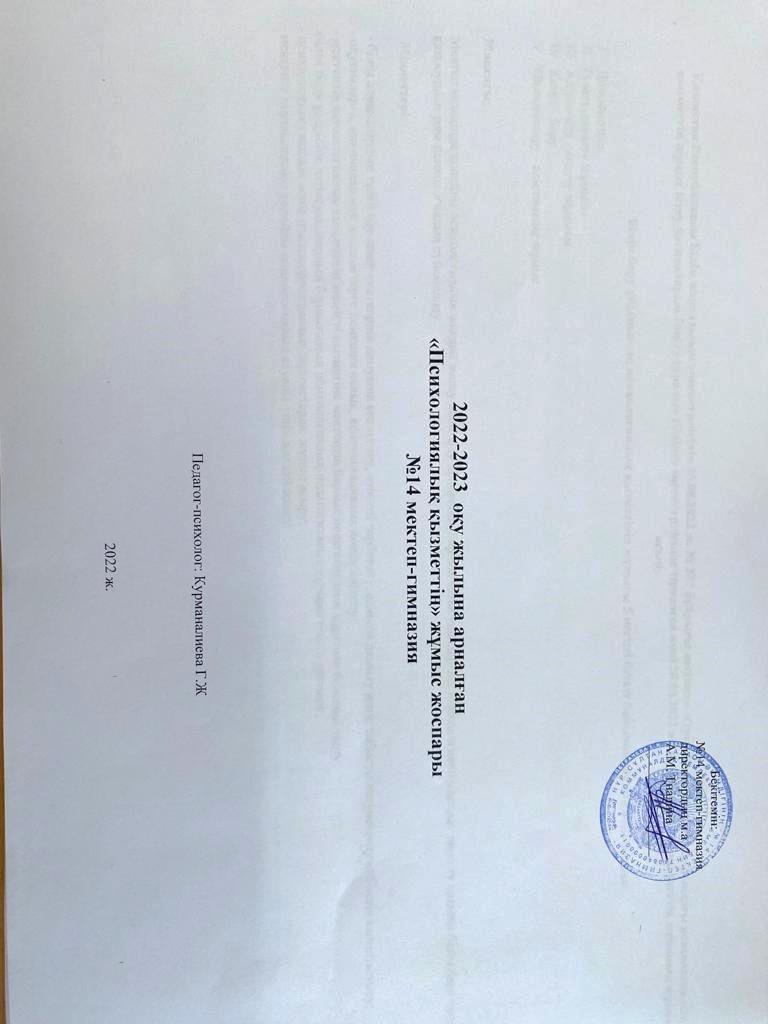 Қазақстан Республикасы Білім және ғылым министрлігінің 25.08.2022 ж. № 377 бұйрығы негізінде «Орта білім беру ұйымдарындағы психологиялық қызметтің жұмыс істеу қағидаларын бекіту туралы» (Әділет министрлігінде тіркелген күні 26.08.2022 ж.) психологиялық қызметтің жұмысын жүзеге асыру.Білім беру ұйымының психологиялық қызметінің жұмысы 5 негізгі бағыт бойынша жүзеге асырылады:I     ДиагностикаII   Түзету-дамыту жұмысыIII   Алдын алу - ағарту жұмысыIV   Кеңес   беруV   Ұйымдастыру - әдістемелік жұмысМақсаты: Мектеп кезеңінде қолайлы психологиялық жағдай жасау және оқу процесінің барлық қатысушыларына психологиялық қолдау көрсету арқылы білім беру процесіне қатысушыларды психологиялық сүйемелдеу.  Міндеттері: - білім алушылардың тұлғалық және зияткерлік дамуына ықпал ету, өзін-өзі тәрбиелеу, өзін-өзі дамыту және табысты әлеуметтену қабілетін қалыптастыру;- оқушыларға, ата-аналар мен педагогтерге психологиялық, консультациялық көмек көрсету;- мектептің психологиялық қызметінің жемісті қызметіне мектептің барлық педагогикалық құрамын белсенді тарту; -білім беру үдерісіне қатысушылардың барлығының психологиялық-педагогикалық құзыреттілігін арттыру; - психодиагностикалық және психокоррекциялық жұмыстарды жүзеге асыру;- мектепте оқушылардың қолайлы психологиялық ахуалы үшін жағдай жасау.  Педагог- психолог     Курманалиева Г.Ж_______________ТамызТамызТамызТамызТамызПсихологиялық қызметтің жұмысын жоспарлауПсихологиялық қызметтің жұмысын жоспарлауПсихологиялық қызметтің жұмысын жоспарлауПсихологиялық қызметтің жұмысын жоспарлауПсихологиялық қызметтің жұмысын жоспарлауҚызметіМақсатыЖауаптыларАяқтау нысаны1Психологиялық қызметтің жылдық жұмыс  жоспарын бекіту  Білім беру процесіне қатысушыларды кешенді психологиялық-педагогикалық сүйемелдеуді ұйымдастыруПсихологиялық қызметтің құрамыОқу жылына бекітілген жоспар2Білім беру ұйымының психологиялық қызметінің құрамы туралы бұйрықты бекітуНормативтік-құқықтық базаны құруХатшы Білім беру ұйымының психологиялық қызметінің құрамы туралы бұйрық3Мобильді топтың құрамы туралы бұйрықты бекітуНормативтік-құқықтық базаны құруХатшыМобильді топтың құрамы туралы бұйрық№№Іс-шараІс-шара Мақсаты МақсатыМақсатты аудиторияМақсатты аудиторияМақсатты аудиторияЖауапты және ескертулер Аяқтау және есеп беру нысаныАяқтау және есеп беру нысаныҚыркүйекҚыркүйекҚыркүйекҚыркүйекҚыркүйекҚыркүйекҚыркүйекҚыркүйекҚыркүйекҚыркүйекҚыркүйекҚыркүйекI  ДиагностикаI  ДиагностикаI  ДиагностикаI  ДиагностикаI  ДиагностикаI  ДиагностикаI  ДиагностикаI  ДиагностикаI  ДиагностикаI  ДиагностикаI  ДиагностикаI  Диагностика11(15 қыркүйектен кейін) «Мектеп суреті» проективтік әдістеме Н. Нижегородцев., В. Шадриков (15 қыркүйектен кейін) «Мектеп суреті» проективтік әдістеме Н. Нижегородцев., В. Шадриков Бірінші сынып оқушыларының мектепке дайындығын зерттеуБірінші сынып оқушыларының мектепке дайындығын зерттеу1 сынып оқушылары1 сынып оқушылары1 сынып оқушыларыПсихологтер, 1 сынып мұғалімдеріДиагностика нәтижелерін талдауДиагностика нәтижелерін талдау22 «Адамдармен ағаш» проективтік әлеуметтік-психологиялық әдістемесі.Авторы-Д. Лампен, Л. П. Пономаренко бейімделуі. «Амалтея» диагностикалық кешені (бар болса). Егер бағдарламалар болмаса, онда ол бланк түрінде жүзеге асырылады.	  «Адамдармен ағаш» проективтік әлеуметтік-психологиялық әдістемесі.Авторы-Д. Лампен, Л. П. Пономаренко бейімделуі. «Амалтея» диагностикалық кешені (бар болса). Егер бағдарламалар болмаса, онда ол бланк түрінде жүзеге асырылады.	 Оқушылардың бейімделу процесін зерттеу және бейімделу проблемаларын анықтауОқушылардың бейімделу процесін зерттеу және бейімделу проблемаларын анықтау  1-4 сынып оқушылары  1-4 сынып оқушылары  1-4 сынып оқушыларыПсихологтер, сынып жетекшілеріДиагностика нәтижелерін талдауДиагностика нәтижелерін талдау33 Филлипстің мектеп мазасыздығының тест-сауалнамасы «Амалтея» диагностикалық кешені (бар болса). Егер бағдарламалар болмаса, онда ол бланк түрінде жүзеге асырылады.	 Филлипстің мектеп мазасыздығының тест-сауалнамасы «Амалтея» диагностикалық кешені (бар болса). Егер бағдарламалар болмаса, онда ол бланк түрінде жүзеге асырылады.	Мектептегі мазасыздықты зерттеуМектептегі мазасыздықты зерттеу5, 6, 7 сынып оқушылары5, 6, 7 сынып оқушылары5, 6, 7 сынып оқушыларыПсихологтер, сынып жетекшілері44Бақылау, сабаққа қатысу,  1-4 апта Бақылау, сабаққа қатысу,  1-4 апта Оқушыларының бейімделу ортасын зерттеуОқушыларының бейімделу ортасын зерттеу1, 5, 10 сыныптарда1, 5, 10 сыныптарда1, 5, 10 сыныптардаПсихологтер, әлеуметтік. мұғалімдерПсихологиялық қызметтің топтық және жеке жұмысын есепке алу журналына жазуПсихологиялық қызметтің топтық және жеке жұмысын есепке алу журналына жазуII Түзету-дамыту жұмысыII Түзету-дамыту жұмысыII Түзету-дамыту жұмысыII Түзету-дамыту жұмысыII Түзету-дамыту жұмысыII Түзету-дамыту жұмысыII Түзету-дамыту жұмысыII Түзету-дамыту жұмысыII Түзету-дамыту жұмысыII Түзету-дамыту жұмысыII Түзету-дамыту жұмысыII Түзету-дамыту жұмысы11 № 1 тақырып «Дау-жанжал емес»  Ы. Алтынсарин атындағы ҰБА «Орта білім беру ұйымдарында кәмелетке толмағандар арасында аутодеструктивті мінез-құлықтың алдын алу». бағдарламасын жүзеге асыру аясында  № 1 тақырып «Дау-жанжал емес»  Ы. Алтынсарин атындағы ҰБА «Орта білім беру ұйымдарында кәмелетке толмағандар арасында аутодеструктивті мінез-құлықтың алдын алу». бағдарламасын жүзеге асыру аясында Жанжалды жағдайларда сындарлы мінез-құлық тәсілдерін дамыту.	Жанжалды жағдайларда сындарлы мінез-құлық тәсілдерін дамыту.	7 сынып оқушылары7 сынып оқушылары7 сынып оқушыларыСынып жетекшілері, психологтерПсихологиялық қызметтің топтық және жеке жұмысын есепке алу журналына жазуПсихологиялық қызметтің топтық және жеке жұмысын есепке алу журналына жазу22№ 3 тақырып «Қауіпті жағдайлар», «Сыпайы түрде бас тарту»  Ы. Алтынсарин атындағы ҰБА  «Орта білім беру ұйымдарында кәмелетке толмағандар арасында аутодеструктивті мінез-құлықтың алдын алу»   бағдарламасын жүзеге асыру аясында № 3 тақырып «Қауіпті жағдайлар», «Сыпайы түрде бас тарту»  Ы. Алтынсарин атындағы ҰБА  «Орта білім беру ұйымдарында кәмелетке толмағандар арасында аутодеструктивті мінез-құлықтың алдын алу»   бағдарламасын жүзеге асыру аясында Балаларды ықтимал қауіпті жағдайлар туралы хабардар ету, әлеуметтік дағдыларды дамытуБалаларды ықтимал қауіпті жағдайлар туралы хабардар ету, әлеуметтік дағдыларды дамыту1-4 сынып оқушылары1-4 сынып оқушылары1-4 сынып оқушыларыСынып жетекшілері, психологтерПсихологиялық қызметтің топтық және жеке жұмысын есепке алу журналына жазуПсихологиялық қызметтің топтық және жеке жұмысын есепке алу журналына жазуIII Алдын алу-ағарту жұмыстарыIII Алдын алу-ағарту жұмыстарыIII Алдын алу-ағарту жұмыстарыIII Алдын алу-ағарту жұмыстарыIII Алдын алу-ағарту жұмыстарыIII Алдын алу-ағарту жұмыстарыIII Алдын алу-ағарту жұмыстарыIII Алдын алу-ағарту жұмыстарыIII Алдын алу-ағарту жұмыстарыIII Алдын алу-ағарту жұмыстарыIII Алдын алу-ағарту жұмыстарыIII Алдын алу-ағарту жұмыстары11 «Бірінші сынып оқушыларының сәтті бейімделуіне жағдай жасау» оқыту семинары  «Бірінші сынып оқушыларының сәтті бейімделуіне жағдай жасау» оқыту семинары  Педагогтерді психологиялық-педагогикалық ағарту Педагогтерді психологиялық-педагогикалық ағарту1 сынып педагогтері1 сынып педагогтері1 сынып педагогтеріПсихологтерСеминардың өтуі  туралы ақпаратСеминардың өтуі  туралы ақпарат22«Бірінші сынып оқушыларына бейімделу» семинар-практикум«Бірінші сынып оқушыларына бейімделу» семинар-практикумАта-аналарды психологиялық-педагогикалық ағартуАта-аналарды психологиялық-педагогикалық ағарту1 сынып ата-аналары1 сынып ата-аналары1 сынып ата-аналарыДиректордың тәрбие ісі жөніндегі орынбасары, психологтерСеминардың өтуі  туралы ақпаратСеминардың өтуі  туралы ақпарат33«Орта буынға өту кезінде бесінші сынып оқушыларының сәтті бейімделуіне жағдай жасау» оқыту семинары «Орта буынға өту кезінде бесінші сынып оқушыларының сәтті бейімделуіне жағдай жасау» оқыту семинары Педагогтерді психологиялық-педагогикалық ағартуПедагогтерді психологиялық-педагогикалық ағарту5 сынып педагогтері  5 сынып педагогтері  5 сынып педагогтері  ПсихологтерСеминардың өтуі  туралы ақпаратСеминардың өтуі  туралы ақпарат44 Жалпы мектептік және сыныптық ата-аналар жиналыстарында қысқаша сөз сөйлеу. «Оқу жылының басында баланың мектепке сәтті бейімделуі»  Жалпы мектептік және сыныптық ата-аналар жиналыстарында қысқаша сөз сөйлеу. «Оқу жылының басында баланың мектепке сәтті бейімделуі» Ата-аналарды психологиялық-педагогикалық ағартуАта-аналарды психологиялық-педагогикалық ағарту1-11 сынып аралығындағы ата-аналар1-11 сынып аралығындағы ата-аналар1-11 сынып аралығындағы ата-аналарСынып жетекшілері, психологтер-Жүргізілген жұмыс туралы ақпарат- Ата-ананың баланың психодиагностикасына ақпарат беру және келісім беру парақтары-Жүргізілген жұмыс туралы ақпарат- Ата-ананың баланың психодиагностикасына ақпарат беру және келісім беру парақтарыIV кеңес беруIV кеңес беруIV кеңес беруIV кеңес беруIV кеңес беруIV кеңес беруIV кеңес беруIV кеңес беруIV кеңес беруIV кеңес беруIV кеңес беруIV кеңес беру11 Мұғалімдер мен ата-аналардың сұранысы бойынша балаларға арналған жеке кеңестер  Мұғалімдер мен ата-аналардың сұранысы бойынша балаларға арналған жеке кеңестер Балаларға, ата-аналар мен  педагогтерге психологиялық көмекБалаларға, ата-аналар мен  педагогтерге психологиялық көмекБалалар, ата-аналар, педагогтерБалалар, ата-аналар, педагогтерБалалар, ата-аналар, педагогтерПсихологтерПедагог-психологтың жеке консультацияларын есепке алу журналына жазуПедагог-психологтың жеке консультацияларын есепке алу журналына жазу22Әкімшіліктің, ата-аналардың және мұғалімдердің сұраныстары негізінде Әкімшіліктің, ата-аналардың және мұғалімдердің сұраныстары негізінде Психологиялық көмекПсихологиялық көмекСұраныстар негізіндеСұраныстар негізіндеСұраныстар негізіндеПсихологтер, шақырылған мамандарПсихологиялық қызметтің топтық және жеке жұмысын есепке алу журналына жазуПсихологиялық қызметтің топтық және жеке жұмысын есепке алу журналына жазуV Ұйымдастыру-әдістемелік жұмысV Ұйымдастыру-әдістемелік жұмысV Ұйымдастыру-әдістемелік жұмысV Ұйымдастыру-әдістемелік жұмысV Ұйымдастыру-әдістемелік жұмысV Ұйымдастыру-әдістемелік жұмысV Ұйымдастыру-әдістемелік жұмысV Ұйымдастыру-әдістемелік жұмысV Ұйымдастыру-әдістемелік жұмысV Ұйымдастыру-әдістемелік жұмысV Ұйымдастыру-әдістемелік жұмысV Ұйымдастыру-әдістемелік жұмыс11Жаңадан келген оқушылардың жеке істерін зерделеуЖаңадан келген оқушылардың жеке істерін зерделеуПсихологиялық көмекті қажет ететін әр түрлі санаттағы студенттердің мәліметтер банкін қалыптастыру.Психологиялық көмекті қажет ететін әр түрлі санаттағы студенттердің мәліметтер банкін қалыптастыру.Тәуекел тобы, жетім балалар, мүгедек балаларТәуекел тобы, жетім балалар, мүгедек балаларТәуекел тобы, жетім балалар, мүгедек балаларПсихологиялық қызметтің құрамыЭлектрондық мәліметтер базасыЭлектрондық мәліметтер базасы22Әдістемелік материалдарды, психологиялық қолдау бағдарламаларын жинақтау, жаңарту және рәсімдеу бойынша жұмыс, Әдістемелік материалдарды, психологиялық қолдау бағдарламаларын жинақтау, жаңарту және рәсімдеу бойынша жұмыс, Психологиялық зерттеулердің материалдарын жинақтауПсихологиялық зерттеулердің материалдарын жинақтауБілім беру процесіне қатысушыларБілім беру процесіне қатысушыларБілім беру процесіне қатысушыларПсихологтерЭлектрондық мәліметтер базасыЭлектрондық мәліметтер базасы33Оқушылардың психодиагностикасын жүргізуді ұйымдастыру және әдістемелік дайындауОқушылардың психодиагностикасын жүргізуді ұйымдастыру және әдістемелік дайындауЖұмысты жүйелеуЖұмысты жүйелеуБілім беру процесіне қатысушыларБілім беру процесіне қатысушыларБілім беру процесіне қатысушыларПсихологтерЭлектрондық мәліметтер базасыЭлектрондық мәліметтер базасы44Әдістемелік материалдарды, психологиялық зерттеу материалдарын жинақтау, жаңарту және рәсімдеу бойынша жұмысӘдістемелік материалдарды, психологиялық зерттеу материалдарын жинақтау, жаңарту және рәсімдеу бойынша жұмысТренингтік сабақтардың, түрлі бағыттар бойынша түзету бағдарламаларының әзірлемелерін толықтыруТренингтік сабақтардың, түрлі бағыттар бойынша түзету бағдарламаларының әзірлемелерін толықтыруБілім беру процесіне қатысушыларБілім беру процесіне қатысушыларБілім беру процесіне қатысушыларПсихологтерӘдістемелік қоржынды толтыруӘдістемелік қоржынды толтыру55«Тәуекел тобы» контингентінің жеке жоспарларын жасау және бекіту«Тәуекел тобы» контингентінің жеке жоспарларын жасау және бекітуКешенді психологиялық-педагогикалық сүйемелдеуКешенді психологиялық-педагогикалық сүйемелдеу«Тәуекел тобының» контингенті «Тәуекел тобының» контингенті «Тәуекел тобының» контингенті Психологиялық қызметтің құрамыЖеке жоспарларЖеке жоспарлар66Әдістемелік бөлім ұйымдастыратын педагогикалық кеңестердің, әдістемелік бірлестіктердің және іс-шаралардың жұмысына қатысу	Әдістемелік бөлім ұйымдастыратын педагогикалық кеңестердің, әдістемелік бірлестіктердің және іс-шаралардың жұмысына қатысу	Оқу және тәрбие процесін ұйымдастыруға көмек көрсетуОқу және тәрбие процесін ұйымдастыруға көмек көрсетуПсихологтерПсихологтерПсихологтерӘкімшілік, директордың ҒӘЖ орынбасары, директордың тәрбие жұмысы жөніндегі орынбасарыМектеп сайтындағы ақпарат Facebook,  InstagramМектеп сайтындағы ақпарат Facebook,  Instagram77Психологтерге арналған семинарларға, конференцияларға қатысуПсихологтерге арналған семинарларға, конференцияларға қатысуӨз дағдыларын, білімін, дағдыларын кеңейтуӨз дағдыларын, білімін, дағдыларын кеңейтуПсихологтерПсихологтерПсихологтерДиректордың тәрбие ісі жөніндегі орынбасары, директордың тәрбие ісі жөніндегі орынбасары.Іс-шаралар бағдарламаларыІс-шаралар бағдарламалары Қазан Қазан Қазан Қазан Қазан Қазан Қазан Қазан Қазан Қазан Қазан ҚазанI ДиагностикаI ДиагностикаI ДиагностикаI ДиагностикаI ДиагностикаI ДиагностикаI ДиагностикаI ДиагностикаI ДиагностикаI ДиагностикаI ДиагностикаI Диагностика11 Ы. Алтынсарин атындағы ҰБА «Орта білім беру ұйымдарында кәмелетке толмағандар арасында аутодеструктивті мінез-құлықтың алдын алу» бағдарламасын жүзеге асыру аясында «Отбасылық сурет» әдістемесі.  Ы. Алтынсарин атындағы ҰБА «Орта білім беру ұйымдарында кәмелетке толмағандар арасында аутодеструктивті мінез-құлықтың алдын алу» бағдарламасын жүзеге асыру аясында «Отбасылық сурет» әдістемесі. Отбасындағы баланың қарым-қатынасы мен эмоционалды жағдайын диагностикалау.Отбасындағы баланың қарым-қатынасы мен эмоционалды жағдайын диагностикалау.1-4 сынып оқушылары1-4 сынып оқушылары1-4 сынып оқушыларыПсихологтер, әлеуметтік педагог, сынып жетекшілеріДиагностика нәтижелерін талдауДиагностика нәтижелерін талдау22«Амалтея» диагностикалық кешені «Жасөспірімдерге арналған «Отбасылық әлеуметтену» (бар болса). Егер бағдарламалар болмаса, онда ол бланк түрінде жүзеге асырылады.	«Амалтея» диагностикалық кешені «Жасөспірімдерге арналған «Отбасылық әлеуметтену» (бар болса). Егер бағдарламалар болмаса, онда ол бланк түрінде жүзеге асырылады.	Отбасылық әлеуметтенуді зерттеуОтбасылық әлеуметтенуді зерттеу1-5 сынып оқушылары1-5 сынып оқушылары1-5 сынып оқушыларыПсихологтер, әлеуметтік педагог, сынып жетекшілеріДиагностика нәтижелерін талдауДиагностика нәтижелерін талдау33 7, 8, 9, 10, 11 сынып оқушылары арасында анықтау бойынша диагностикалық кезең өткізу. Bilim Foundation ҚҚ превенция бағдарламасының онлайн сауалнамалары 7, 8, 9, 10, 11 сынып оқушылары арасында анықтау бойынша диагностикалық кезең өткізу. Bilim Foundation ҚҚ превенция бағдарламасының онлайн сауалнамаларыКәмелетке толмағандар арасында «психологиялық қолдау тобын» ерте анықтау. Оқушылардың психологиялық денсаулығының скринингіКәмелетке толмағандар арасында «психологиялық қолдау тобын» ерте анықтау. Оқушылардың психологиялық денсаулығының скринингі7-11 сынып оқушылары 7-11 сынып оқушылары 7-11 сынып оқушылары Психологтер, сынып жетекшілеріМониторинг базасынан анықтамаМониторинг базасынан анықтамаII Түзету-дамыту жұмысыII Түзету-дамыту жұмысыII Түзету-дамыту жұмысыII Түзету-дамыту жұмысыII Түзету-дамыту жұмысыII Түзету-дамыту жұмысыII Түзету-дамыту жұмысыII Түзету-дамыту жұмысыII Түзету-дамыту жұмысыII Түзету-дамыту жұмысыII Түзету-дамыту жұмысыII Түзету-дамыту жұмысы11«Ата-аналармен жұмыс барысында жанжалды жағдайларды қалай шешуге болады» тақырыбында мұғалімдерге арналған семинар-практикум «Ата-аналармен жұмыс барысында жанжалды жағдайларды қалай шешуге болады» тақырыбында мұғалімдерге арналған семинар-практикум Жанжалды жағдайларды шешу бойынша мұғалімдердің дағдыларын дамытуЖанжалды жағдайларды шешу бойынша мұғалімдердің дағдыларын дамытуСынып жетекшілері, психологтерСынып жетекшілері, психологтерСынып жетекшілері, психологтерБарлық буын мұғалімдеріАқпарат, іс-шара әзірлеуАқпарат, іс-шара әзірлеу22Ы. Алтынсарина атындағы ҰБА «Орта білім беру ұйымдарында кәмелетке толмағандар арасында аутодеструктивті мінез-құлықтың алдын алу» бағдарламасын іске асыру аясында қорқыныш сезімінен арылуға және өзіне деген сенімділікті арттыруға арналған жаттығуларЫ. Алтынсарина атындағы ҰБА «Орта білім беру ұйымдарында кәмелетке толмағандар арасында аутодеструктивті мінез-құлықтың алдын алу» бағдарламасын іске асыру аясында қорқыныш сезімінен арылуға және өзіне деген сенімділікті арттыруға арналған жаттығуларОқушылардың жеке-мотивациялық аймағын түзету жұмысы Оқушылардың жеке-мотивациялық аймағын түзету жұмысы  Сынып жетекшілері, психологтер Сынып жетекшілері, психологтер Сынып жетекшілері, психологтерБастауыш буын педагогтеріПсихологиялық қызметтің топтық және жеке жұмысын есепке алу журналына жазуПсихологиялық қызметтің топтық және жеке жұмысын есепке алу журналына жазу33  Ы. Алтынсарин атындағы ҰБА «Орта білім беру ұйымдарында кәмелетке толмағандар арасында аутодеструктивті мінез-құлықтың алдын алу» бағдарламасын жүзеге асыру аясында логикалық жаттығулар кешені, «Орындықтар», «Күрделі квадрат» тапсырмалары және т. б.   Ы. Алтынсарин атындағы ҰБА «Орта білім беру ұйымдарында кәмелетке толмағандар арасында аутодеструктивті мінез-құлықтың алдын алу» бағдарламасын жүзеге асыру аясында логикалық жаттығулар кешені, «Орындықтар», «Күрделі квадрат» тапсырмалары және т. б. Жасөспірімдердің психологиялық ерекшеліктерін дамыту және түзету Жасөспірімдердің психологиялық ерекшеліктерін дамыту және түзету Сынып жетекшілері, психологтерСынып жетекшілері, психологтерСынып жетекшілері, психологтер5-7 сынып оқушылары, сондай-ақ сынып жетекшілерінің сұранысы бойыншаПсихологиялық қызметтің топтық және жеке жұмысын есепке алу журналына жазуПсихологиялық қызметтің топтық және жеке жұмысын есепке алу журналына жазу44№ 2 тақырып «Ашумен не істеу керек»Ы. Алтынсарин атындағы ҰБА «Орта білім беру ұйымдарында кәмелетке толмағандар арасында аутодеструктивті мінез-құлықтың алдын алу» бағдарламасын жүзеге асыру аясында № 2 тақырып «Ашумен не істеу керек»Ы. Алтынсарин атындағы ҰБА «Орта білім беру ұйымдарында кәмелетке толмағандар арасында аутодеструктивті мінез-құлықтың алдын алу» бағдарламасын жүзеге асыру аясында Оқушыларды агрессивті сезімдерін қауіпсіз білдіру тәсілдеріне үйрету, рефлексивті механизмдерді белсендендіру	Оқушыларды агрессивті сезімдерін қауіпсіз білдіру тәсілдеріне үйрету, рефлексивті механизмдерді белсендендіру	Сынып жетекшілері, психологтерСынып жетекшілері, психологтерСынып жетекшілері, психологтер5-7 сынып оқушыларыПсихологиялық қызметтің топтық және жеке жұмысын есепке алу журналына жазуПсихологиялық қызметтің топтық және жеке жұмысын есепке алу журналына жазуIII Алдын алу-ағарту жұмыстарыIII Алдын алу-ағарту жұмыстарыIII Алдын алу-ағарту жұмыстарыIII Алдын алу-ағарту жұмыстарыIII Алдын алу-ағарту жұмыстарыIII Алдын алу-ағарту жұмыстарыIII Алдын алу-ағарту жұмыстарыIII Алдын алу-ағарту жұмыстарыIII Алдын алу-ағарту жұмыстарыIII Алдын алу-ағарту жұмыстарыIII Алдын алу-ағарту жұмыстарыIII Алдын алу-ағарту жұмыстары11«Тағдыр сақшылары» превенция бағдарламасы аясында мектеп педагогтері мен қызметкерлерін оқыту«Тағдыр сақшылары» превенция бағдарламасы аясында мектеп педагогтері мен қызметкерлерін оқытуЖасөспірімдердің аутодеструктивті мінез-құлқының алдын алуЖасөспірімдердің аутодеструктивті мінез-құлқының алдын алуОрта және жоғары буын педагогтеріОрта және жоғары буын педагогтеріДиректордың ТЖ  орынбасары, психологтер, сынып жетекшілеріДиректордың ТЖ  орынбасары, психологтер, сынып жетекшілеріДиректордың ТЖ  орынбасары, психологтер, сынып жетекшілеріПсихологиялық қызметтің топтық және жеке жұмысын есепке алу журналына жазу22«Ата-аналарға арналған мектеп»  курсы аясында «Балалар мен жасөспірімдер депрессияның белгілері» тақырыбында вебинар.«Ата-аналарға арналған мектеп»  курсы аясында «Балалар мен жасөспірімдер депрессияның белгілері» тақырыбында вебинар.Ата-аналарды жасөспірімдердің аутодеструктивті мінез-құлқының алдын-алуды хабардар етуАта-аналарды жасөспірімдердің аутодеструктивті мінез-құлқының алдын-алуды хабардар етуОрта және жоғары буын ата-аналары Орта және жоғары буын ата-аналары  Қатысуға жауаптылар:директордың ТЖ жөніндегі орынбасары, әлеуметтік педагог, психологтер, сынып жетекшілері. (вебинарға сілтемені WhatsApp арқылы тарату)YouTube арнасында психологиялық қызмет бөлімінің іс-шарасы Қатысуға жауаптылар:директордың ТЖ жөніндегі орынбасары, әлеуметтік педагог, психологтер, сынып жетекшілері. (вебинарға сілтемені WhatsApp арқылы тарату)YouTube арнасында психологиялық қызмет бөлімінің іс-шарасы Қатысуға жауаптылар:директордың ТЖ жөніндегі орынбасары, әлеуметтік педагог, психологтер, сынып жетекшілері. (вебинарға сілтемені WhatsApp арқылы тарату)YouTube арнасында психологиялық қызмет бөлімінің іс-шарасыПсихологиялық қызметтің топтық және жеке жұмысын есепке алу журналына жазу33 «Денсаулық пен өмірлік дағдыларды қалыптастыру, сондай-ақ кәмелетке толмағандар арасында суицидтің алдын алу» бағдарламасы аясында 7, 8 сынып оқушылары үшін семинар-дәрістер: «Көңіл-күйіңе әсер ет және оны жақсарт»	 «Денсаулық пен өмірлік дағдыларды қалыптастыру, сондай-ақ кәмелетке толмағандар арасында суицидтің алдын алу» бағдарламасы аясында 7, 8 сынып оқушылары үшін семинар-дәрістер: «Көңіл-күйіңе әсер ет және оны жақсарт»	Кәмелетке толмағандардың аутодеструктивті мінез-құлқының алдын алуКәмелетке толмағандардың аутодеструктивті мінез-құлқының алдын алу  7, 8 сынып оқушылары  7, 8 сынып оқушыларыДиректордың ТЖ орынбасары, психологтер, сынып жетекшілеріДиректордың ТЖ орынбасары, психологтер, сынып жетекшілеріДиректордың ТЖ орынбасары, психологтер, сынып жетекшілеріІс-шараны әзірлеу,топтық және жеке жұмыс журналына жазу44 №5 тақырып «Стресстен қалай арылуға болады»Ы. Алтынсарин атындағы ҰБА «Орта білім беру ұйымдарындағы кәмелетке толмағандар арасындағы аутодеструктивті мінез-құлықтың алдын-алу» бағдарламасын жүзеге асыру аясында  №5 тақырып «Стресстен қалай арылуға болады»Ы. Алтынсарин атындағы ҰБА «Орта білім беру ұйымдарындағы кәмелетке толмағандар арасындағы аутодеструктивті мінез-құлықтың алдын-алу» бағдарламасын жүзеге асыру аясында Оқушылардың стреске тиімді қарсы тұру қабілетін қалыптастыру.Оқушылардың стреске тиімді қарсы тұру қабілетін қалыптастыру.8-11 сынып оқушылары8-11 сынып оқушыларыДиректордың ТЖ орынбасары, психологтер, сынып жетекшілеріДиректордың ТЖ орынбасары, психологтер, сынып жетекшілеріДиректордың ТЖ орынбасары, психологтер, сынып жетекшілеріПсихологиялық қызметтің топтық және жеке жұмысын есепке алу журналына жазуIV кеңес беруIV кеңес беруIV кеңес беруIV кеңес беруIV кеңес беруIV кеңес беруIV кеңес беруIV кеңес беруIV кеңес беруIV кеңес беруIV кеңес беруIV кеңес беру11 Мұғалімдер мен ата-аналардың сұранысы бойынша балаларға арналған жеке кеңестер Мұғалімдер мен ата-аналардың сұранысы бойынша балаларға арналған жеке кеңестерБалаларға, ата-аналарға және педагогтерге психологиялық көмекБалаларға, ата-аналарға және педагогтерге психологиялық көмекБалалар, ата-аналар, мұғалімдерБалалар, ата-аналар, мұғалімдерПсихологтерПсихологтерПсихологтерПедагог-психологтың жеке консультацияларын есепке алу журналына жазу22Әкімшіліктің, ата-аналардың және мұғалімдердің сұраныстары негізінде топтық кеңестер Әкімшіліктің, ата-аналардың және мұғалімдердің сұраныстары негізінде топтық кеңестер Психологиялық көмекПсихологиялық көмекСұраныстар негізінде Сұраныстар негізінде Психологтер, шақырылған мамандарПсихологтер, шақырылған мамандарПсихологтер, шақырылған мамандарПсихологиялық қызметтің топтық және жеке жұмысын есепке алу журналына жазуV Ұйымдастыру-әдістемелік жұмысV Ұйымдастыру-әдістемелік жұмысV Ұйымдастыру-әдістемелік жұмысV Ұйымдастыру-әдістемелік жұмысV Ұйымдастыру-әдістемелік жұмысV Ұйымдастыру-әдістемелік жұмысV Ұйымдастыру-әдістемелік жұмысV Ұйымдастыру-әдістемелік жұмысV Ұйымдастыру-әдістемелік жұмысV Ұйымдастыру-әдістемелік жұмысV Ұйымдастыру-әдістемелік жұмысV Ұйымдастыру-әдістемелік жұмыс11Барлық және жаңадан келген оқушылардың жеке істерін зерделеуБарлық және жаңадан келген оқушылардың жеке істерін зерделеуПсихологиялық көмекті қажет ететін әр түрлі санаттағы студенттердің мәліметтер банкін қалыптастыру.Психологиялық көмекті қажет ететін әр түрлі санаттағы студенттердің мәліметтер банкін қалыптастыру.Тәуекел тобы, жетім балалар, мүгедек балаларТәуекел тобы, жетім балалар, мүгедек балаларПсихологиялық қызметтің құрамыПсихологиялық қызметтің құрамыПсихологиялық қызметтің құрамыЭлектрондық мәліметтер базасы22Әдістемелік материалдарды, психологиялық сүйемелдеу бағдарламаларын жинақтау, жаңарту және рәсімдеу бойынша жұмысӘдістемелік материалдарды, психологиялық сүйемелдеу бағдарламаларын жинақтау, жаңарту және рәсімдеу бойынша жұмысПсихологиялық зерттеулердің материалдарын жинақтауПсихологиялық зерттеулердің материалдарын жинақтауБілім беру процесіне қатысушыларБілім беру процесіне қатысушыларПсихологтерПсихологтерПсихологтерЭлектрондық мәліметтер базасы33Әдістемелік материалдарды, психологиялық зерттеу материалдарын жинақтау, жаңарту және рәсімдеу бойынша жұмыс	Әдістемелік материалдарды, психологиялық зерттеу материалдарын жинақтау, жаңарту және рәсімдеу бойынша жұмыс	Тренингтік сабақтардың, түрлі бағыттар бойынша түзету бағдарламаларының әзірлемелерін толықтыруТренингтік сабақтардың, түрлі бағыттар бойынша түзету бағдарламаларының әзірлемелерін толықтыруБілім беру процесіне қатысушыларБілім беру процесіне қатысушыларПсихологтерПсихологтерПсихологтерПсихологтер әдістемелік қоржынды толықтыру44Әдістемелік бөлім ұйымдастыратын педагогикалық кеңестердің, әдістемелік бірлестіктердің және іс-шаралардың жұмысына қатысу	Әдістемелік бөлім ұйымдастыратын педагогикалық кеңестердің, әдістемелік бірлестіктердің және іс-шаралардың жұмысына қатысу	Оқу және тәрбие процесін ұйымдастыруға көмек көрсетуОқу және тәрбие процесін ұйымдастыруға көмек көрсетуПсихологтерПсихологтерӘкімшілік, директордың ҒӘЖ орынбасары, директордың ТЖ  жөніндегі орынбасарыӘкімшілік, директордың ҒӘЖ орынбасары, директордың ТЖ  жөніндегі орынбасарыӘкімшілік, директордың ҒӘЖ орынбасары, директордың ТЖ  жөніндегі орынбасарыМектеп сайтындағы ақпарат Facebook,  Instagram55Психологтерге арналған семинарларға, конференцияларға қатысуПсихологтерге арналған семинарларға, конференцияларға қатысуӨз дағдыларын, білімін, дағдыларын кеңейтуӨз дағдыларын, білімін, дағдыларын кеңейтуПсихологтерПсихологтерДиректордың ТЖ  жөніндегі орынбасарыДиректордың ТЖ  жөніндегі орынбасарыДиректордың ТЖ  жөніндегі орынбасарыІс-шаралар бағдарламалары661, 5 және 10 сынып оқушыларының бейімделуі бойынша жұмысқа талдау жасау1, 5 және 10 сынып оқушыларының бейімделуі бойынша жұмысқа талдау жасауБейімделу кезеңінде оқушыларға көмек көрсету бойынша кураторларға ұсыныстар әзірлеу	Бейімделу кезеңінде оқушыларға көмек көрсету бойынша кураторларға ұсыныстар әзірлеу	1, 5 және 10 сынып оқушылары1, 5 және 10 сынып оқушыларыПсихологтерПсихологтерПсихологтерАналитикалық анықтамаҚарашаҚарашаҚарашаҚарашаҚарашаҚарашаҚарашаҚарашаҚарашаҚарашаҚарашаҚарашаI  ДиагностикаI  ДиагностикаI  ДиагностикаI  ДиагностикаI  ДиагностикаI  ДиагностикаI  ДиагностикаI  ДиагностикаI  ДиагностикаI  ДиагностикаI  ДиагностикаI  Диагностика117, 8, 9, 10, 11 сынып оқушылары арасында анықтау бойынша диагностикалық кезең өткізу. «Bilim Foundation» ҚҚ (превенция) алдын алу  бағдарламасының онлайн сауалнамалары7, 8, 9, 10, 11 сынып оқушылары арасында анықтау бойынша диагностикалық кезең өткізу. «Bilim Foundation» ҚҚ (превенция) алдын алу  бағдарламасының онлайн сауалнамаларыКәмелетке толмағандар арасында «психологиялық қолдау тобын» ерте анықтау. Оқушылардың психологиялық денсаулығының скринингіКәмелетке толмағандар арасында «психологиялық қолдау тобын» ерте анықтау. Оқушылардың психологиялық денсаулығының скринингі8,9,10 сынып оқушылары8,9,10 сынып оқушылары8,9,10 сынып оқушыларыАлдын алу бағдарламасының алгоритміне сәйкес психологтер мен мамандарАутодеструктивті оқыту бойынша «тәуекел тобы» контингентінің деректер базасын қалыптастыру, (превенция) алдын алу  бағдарламасының алгоритмі бойынша жеке сүйемелдеуАутодеструктивті оқыту бойынша «тәуекел тобы» контингентінің деректер базасын қалыптастыру, (превенция) алдын алу  бағдарламасының алгоритмі бойынша жеке сүйемелдеу22Ы. Алтынсарин атындағы ҰБА «Орта білім беру ұйымдарында кәмелетке толмағандар арасында аутодеструктивті мінез-құлықтың алдын алу» бағдарламасын іске асыру аясында таңдау бойынша диагностикалық әдістемелер   (2-қосымшадан)Ы. Алтынсарин атындағы ҰБА «Орта білім беру ұйымдарында кәмелетке толмағандар арасында аутодеструктивті мінез-құлықтың алдын алу» бағдарламасын іске асыру аясында таңдау бойынша диагностикалық әдістемелер   (2-қосымшадан)Бастауыш сынып оқушыларының танымдық процестерін диагностикалауБастауыш сынып оқушыларының танымдық процестерін диагностикалауБастауыш буын оқушыларыБастауыш буын оқушыларыБастауыш буын оқушыларыПсихологтер, сынып жетекшілері Диагностика нәтижелерін талдауДиагностика нәтижелерін талдау33«Социометрия» әдістемесі«Социометрия» әдістемесіТоптық психологиялық климатты және тұлғааралық қатынастар құрылымындағы оқушының мәртебесін зерттеуТоптық психологиялық климатты және тұлғааралық қатынастар құрылымындағы оқушының мәртебесін зерттеу5-8 сынып оқушылары 5-8 сынып оқушылары 5-8 сынып оқушылары Психологтер, сынып жетекшілеріДиагностика нәтижелерін талдауДиагностика нәтижелерін талдау44Ы. Алтынсарин атындағы ҰБА «Орта білім беру ұйымдарында кәмелетке толмағандар арасында аутодеструктивті мінез-құлықтың алдын алу» бағдарламасын іске асыру аясында таңдау бойынша диагностикалық әдістемелер (2-қосымшадан)Ы. Алтынсарин атындағы ҰБА «Орта білім беру ұйымдарында кәмелетке толмағандар арасында аутодеструктивті мінез-құлықтың алдын алу» бағдарламасын іске асыру аясында таңдау бойынша диагностикалық әдістемелер (2-қосымшадан)Білім алушылардың тұлғалық ерекшеліктерін диагностикалауБілім алушылардың тұлғалық ерекшеліктерін диагностикалау8,9,10   сынып оқушылары8,9,10   сынып оқушылары8,9,10   сынып оқушыларыПсихологтер, сынып жетекшілеріДиагностика нәтижелерін талдауДиагностика нәтижелерін талдауII Түзету-дамыту жұмысыII Түзету-дамыту жұмысыII Түзету-дамыту жұмысыII Түзету-дамыту жұмысыII Түзету-дамыту жұмысыII Түзету-дамыту жұмысыII Түзету-дамыту жұмысыII Түзету-дамыту жұмысыII Түзету-дамыту жұмысыII Түзету-дамыту жұмысыII Түзету-дамыту жұмысыII Түзету-дамыту жұмысы11Ы. Алтынсарин атындағы ҰБА «Орта білім беру ұйымдарында кәмелетке толмағандар арасында аутодеструктивті мінез-құлықтың алдын алу» бағдарламасын іске асыру аясында таңдау бойынша диагностикалық әдістемелер (2-қосымшадан)Ы. Алтынсарин атындағы ҰБА «Орта білім беру ұйымдарында кәмелетке толмағандар арасында аутодеструктивті мінез-құлықтың алдын алу» бағдарламасын іске асыру аясында таңдау бойынша диагностикалық әдістемелер (2-қосымшадан)Бастауыш сынып оқушыларының танымдық процестерін дамытуға арналған түзету-дамыту жаттығуларыБастауыш сынып оқушыларының танымдық процестерін дамытуға арналған түзету-дамыту жаттығуларыПсихологтер, сынып жетекшілеріПсихологтер, сынып жетекшілеріПсихологтер, сынып жетекшілеріБастауыш буын оқушыларыПсихологиялық қызметтің топтық және жеке жұмысын есепке алу журналына жазуПсихологиялық қызметтің топтық және жеке жұмысын есепке алу журналына жазу22№ 4 тақырып «Мен өзімді мақтан тұта аламын» Ы. Алтынсарин атындағы «Орта білім беру ұйымдарында кәмелетке толмағандар арасында аутодеструктивті мінез-құлықтың алдын алу» бағдарламасын жүзеге асыру аясында№ 4 тақырып «Мен өзімді мақтан тұта аламын» Ы. Алтынсарин атындағы «Орта білім беру ұйымдарында кәмелетке толмағандар арасында аутодеструктивті мінез-құлықтың алдын алу» бағдарламасын жүзеге асыру аясындаПозитивті өзін-өзі бағалауды дамыту, сенімділік сезімін арттыруПозитивті өзін-өзі бағалауды дамыту, сенімділік сезімін арттыруПсихологтер, сынып жетекшілеріПсихологтер, сынып жетекшілеріПсихологтер, сынып жетекшілері 5-7 сынып оқушыларыПсихологиялық қызметтің топтық және жеке жұмысын есепке алу журналына жазуПсихологиялық қызметтің топтық және жеке жұмысын есепке алу журналына жазуIII Алдын алу-ағарту жұмыстарыIII Алдын алу-ағарту жұмыстарыIII Алдын алу-ағарту жұмыстарыIII Алдын алу-ағарту жұмыстарыIII Алдын алу-ағарту жұмыстарыIII Алдын алу-ағарту жұмыстарыIII Алдын алу-ағарту жұмыстарыIII Алдын алу-ағарту жұмыстарыIII Алдын алу-ағарту жұмыстарыIII Алдын алу-ағарту жұмыстарыIII Алдын алу-ағарту жұмыстарыIII Алдын алу-ағарту жұмыстары11№ 7 тақырып «Ой, сезім, мінез-құлық»Ы. Алтынсарин атындағы ҰБА «Орта білім беру ұйымдарында кәмелетке толмағандар арасында аутодеструктивті мінез-құлықтың алдын алу» бағдарламасын жүзеге асыру аясында№ 7 тақырып «Ой, сезім, мінез-құлық»Ы. Алтынсарин атындағы ҰБА «Орта білім беру ұйымдарында кәмелетке толмағандар арасында аутодеструктивті мінез-құлықтың алдын алу» бағдарламасын жүзеге асыру аясындаЭмоционалды саланы дамыту, өзін-өзі анықтау дағдыларына үйретуЭмоционалды саланы дамыту, өзін-өзі анықтау дағдыларына үйретуПсихологтер, сынып жетекшілеріПсихологтер, сынып жетекшілеріПсихологтер, сынып жетекшілері2-5 сынып оқушылары Психологиялық қызметтің топтық және жеке жұмысын есепке алу журналына жазуПсихологиялық қызметтің топтық және жеке жұмысын есепке алу журналына жазу	IV Кеңес беру	IV Кеңес беру	IV Кеңес беру	IV Кеңес беру	IV Кеңес беру	IV Кеңес беру	IV Кеңес беру	IV Кеңес беру	IV Кеңес беру	IV Кеңес беру	IV Кеңес беру	IV Кеңес беру11 Мұғалімдер мен ата-аналардың сұранысы бойынша балаларға арналған жеке кеңестер Мұғалімдер мен ата-аналардың сұранысы бойынша балаларға арналған жеке кеңестерБалаларға, ата-аналарға және педагогтерге психологиялық көмекБалаларға, ата-аналарға және педагогтерге психологиялық көмекБалалар, ата-аналар, мұғалімдерБалалар, ата-аналар, мұғалімдерБалалар, ата-аналар, мұғалімдерПсихологтерПедагог-психологтың жеке консультацияларын есепке алу журналына жазуПедагог-психологтың жеке консультацияларын есепке алу журналына жазу22Әкімшіліктің, ата-аналардың және мұғалімдердің сұраныстары негізінде топтық кеңестер Әкімшіліктің, ата-аналардың және мұғалімдердің сұраныстары негізінде топтық кеңестер Психологиялық көмекПсихологиялық көмекСұраныстар негізінде Сұраныстар негізінде Сұраныстар негізінде Психологтер, шақырылған мамандарПсихологиялық қызметтің топтық және жеке жұмысын есепке алу журналына жазуПсихологиялық қызметтің топтық және жеке жұмысын есепке алу журналына жазуV Ұйымдастыру-әдістемелік жұмысV Ұйымдастыру-әдістемелік жұмысV Ұйымдастыру-әдістемелік жұмысV Ұйымдастыру-әдістемелік жұмысV Ұйымдастыру-әдістемелік жұмысV Ұйымдастыру-әдістемелік жұмысV Ұйымдастыру-әдістемелік жұмысV Ұйымдастыру-әдістемелік жұмысV Ұйымдастыру-әдістемелік жұмысV Ұйымдастыру-әдістемелік жұмысV Ұйымдастыру-әдістемелік жұмысV Ұйымдастыру-әдістемелік жұмыс11Барлық және жаңадан келген оқушылардың жеке істерін зерделеуБарлық және жаңадан келген оқушылардың жеке істерін зерделеуПсихологиялық көмекті қажет ететін әр түрлі санаттағы студенттердің мәліметтер банкін қалыптастыруПсихологиялық көмекті қажет ететін әр түрлі санаттағы студенттердің мәліметтер банкін қалыптастыруТәуекел тобы, жетім балалар, мүгедек балаларТәуекел тобы, жетім балалар, мүгедек балаларТәуекел тобы, жетім балалар, мүгедек балаларПсихологиялық қызметтің құрамыЭлектрондық мәліметтер базасыЭлектрондық мәліметтер базасы22Әдістемелік материалдарды, психологиялық сүйемелдеу бағдарламаларын жинақтау, жаңарту және рәсімдеу бойынша жұмысӘдістемелік материалдарды, психологиялық сүйемелдеу бағдарламаларын жинақтау, жаңарту және рәсімдеу бойынша жұмысПсихологиялық зерттеулердің материалдарын жинақтауПсихологиялық зерттеулердің материалдарын жинақтауБілім беру процесіне қатысушыларБілім беру процесіне қатысушыларБілім беру процесіне қатысушыларПсихологтерЭлектрондық мәліметтер базасыЭлектрондық мәліметтер базасы33Әдістемелік материалдарды, психологиялық зерттеу материалдарын жинақтау, жаңарту және рәсімдеу бойынша жұмыс	Әдістемелік материалдарды, психологиялық зерттеу материалдарын жинақтау, жаңарту және рәсімдеу бойынша жұмыс	Тренингтік сабақтардың, түрлі бағыттар бойынша түзету бағдарламаларының әзірлемелерін толықтыруТренингтік сабақтардың, түрлі бағыттар бойынша түзету бағдарламаларының әзірлемелерін толықтыруБілім беру процесіне қатысушыларБілім беру процесіне қатысушыларБілім беру процесіне қатысушыларПсихологтерПсихологтер әдістемелік қоржынды толықтыруПсихологтер әдістемелік қоржынды толықтыру44Әдістемелік бөлім ұйымдастыратын педагогикалық кеңестердің, әдістемелік бірлестіктердің және іс-шаралардың жұмысына қатысу	Әдістемелік бөлім ұйымдастыратын педагогикалық кеңестердің, әдістемелік бірлестіктердің және іс-шаралардың жұмысына қатысу	Оқу және тәрбие процесін ұйымдастыруға көмек көрсетуОқу және тәрбие процесін ұйымдастыруға көмек көрсетуПсихологтерПсихологтерПсихологтерӘкімшілік, директордың ҒӘЖ орынбасары, директордың ТЖ жөніндегі орынбасарыМектеп сайтындағы ақпарат Facebook,  InstagramМектеп сайтындағы ақпарат Facebook,  Instagram55Психологтерге арналған семинарларға, конференцияларға қатысуПсихологтерге арналған семинарларға, конференцияларға қатысуӨз дағдыларын, білімін, дағдыларын кеңейтуӨз дағдыларын, білімін, дағдыларын кеңейтуПсихологтерПсихологтерПсихологтерДиректордың тәрбие ісі жөніндегі орынбасары, директордың тәрбие ісі жөніндегі орынбасары.Іс-шаралар бағдарламаларыІс-шаралар бағдарламалары661, 5 және 10 сынып оқушыларының бейімделуі бойынша жұмысқа талдау жасау1, 5 және 10 сынып оқушыларының бейімделуі бойынша жұмысқа талдау жасауБейімделу кезеңінде студенттерге көмек көрсету бойынша кураторларға ұсыныстар әзірлеу	Бейімделу кезеңінде студенттерге көмек көрсету бойынша кураторларға ұсыныстар әзірлеу	1, 5 және 10 сынып оқушылары1, 5 және 10 сынып оқушылары1, 5 және 10 сынып оқушыларыПсихологтерАналитикалық анықтамаАналитикалық анықтама                                                                                                            Желтоқсан(«Психология апталығы» аясындағы іс-шаралар)                                                                                                            Желтоқсан(«Психология апталығы» аясындағы іс-шаралар)                                                                                                            Желтоқсан(«Психология апталығы» аясындағы іс-шаралар)                                                                                                            Желтоқсан(«Психология апталығы» аясындағы іс-шаралар)                                                                                                            Желтоқсан(«Психология апталығы» аясындағы іс-шаралар)                                                                                                            Желтоқсан(«Психология апталығы» аясындағы іс-шаралар)                                                                                                            Желтоқсан(«Психология апталығы» аясындағы іс-шаралар)                                                                                                            Желтоқсан(«Психология апталығы» аясындағы іс-шаралар)                                                                                                            Желтоқсан(«Психология апталығы» аясындағы іс-шаралар)                                                                                                            Желтоқсан(«Психология апталығы» аясындағы іс-шаралар)                                                                                                            Желтоқсан(«Психология апталығы» аясындағы іс-шаралар)                                                                                                            Желтоқсан(«Психология апталығы» аясындағы іс-шаралар)I ДиагностикаI ДиагностикаI ДиагностикаI ДиагностикаI ДиагностикаI ДиагностикаI ДиагностикаI ДиагностикаI ДиагностикаI ДиагностикаI ДиагностикаI Диагностика1Танымдық процестердің диагностикасы.Танымдық процестердің диагностикасы.Дарынды балаларды және оқуда қиындық көріп жүрген оқушыларды анықтауДарынды балаларды және оқуда қиындық көріп жүрген оқушыларды анықтауДарынды балаларды және оқуда қиындық көріп жүрген оқушыларды анықтау2-10 сынып оқушылары2-10 сынып оқушылары2-10 сынып оқушыларыПсихологтерДиагностикалық зерттеу нәтижелеріДиагностикалық зерттеу нәтижелері2Ы. Алтынсарин атындағы ҰБА «Орта білім беру ұйымдарында кәмелетке толмағандар арасында аутодеструктивті мінез-құлықтың алдын алу» бағдарламасын іске асыру аясында таңдау бойынша диагностикалық әдістемелер (2-қосымшадан) Ы. Алтынсарин атындағы ҰБА «Орта білім беру ұйымдарында кәмелетке толмағандар арасында аутодеструктивті мінез-құлықтың алдын алу» бағдарламасын іске асыру аясында таңдау бойынша диагностикалық әдістемелер (2-қосымшадан) Білім алушылардың тұлғалық ерекшеліктерін диагностикалауБілім алушылардың тұлғалық ерекшеліктерін диагностикалауБілім алушылардың тұлғалық ерекшеліктерін диагностикалау10 сынып оқушылары10 сынып оқушылары10 сынып оқушыларыПсихологтер, 10 сынып жетекшілері Диагностикалық зерттеу нәтижелеріДиагностикалық зерттеу нәтижелері3«Теріс жағдайларды жеңу жолдары» Амалтея диагностикалық кешені  Егер бағдарламалар болмаса, онда ол бланк түрінде жүзеге асырылады«Теріс жағдайларды жеңу жолдары» Амалтея диагностикалық кешені  Егер бағдарламалар болмаса, онда ол бланк түрінде жүзеге асырыладыЖоғары сынып оқушыларының стресске төзімділігін диагностикалауЖоғары сынып оқушыларының стресске төзімділігін диагностикалауЖоғары сынып оқушыларының стресске төзімділігін диагностикалау9 сынып оқушылары9 сынып оқушылары9 сынып оқушыларыПсихологтер, 9 сынып жетекшілері Диагностика нәтижелерін талдауДиагностика нәтижелерін талдау4А. Г. Лусканованың «Амалтея» диагностикалық кешенінің мектеп мотивациясын анықтау сауалнамасы. Егер бағдарламалар болмаса, онда ол бланк түрінде жүзеге асырылады.А. Г. Лусканованың «Амалтея» диагностикалық кешенінің мектеп мотивациясын анықтау сауалнамасы. Егер бағдарламалар болмаса, онда ол бланк түрінде жүзеге асырылады.Мектептегі мотивацияны зерттеуМектептегі мотивацияны зерттеуМектептегі мотивацияны зерттеу4 сынып оқушылары4 сынып оқушылары4 сынып оқушыларыПсихологтер, 4 сынып жетекшілеріДиагностика нәтижелерін талдауДиагностика нәтижелерін талдау                                                                                                        II Түзету-дамыту жұмысы                                                                                                        II Түзету-дамыту жұмысы                                                                                                        II Түзету-дамыту жұмысы                                                                                                        II Түзету-дамыту жұмысы                                                                                                        II Түзету-дамыту жұмысы                                                                                                        II Түзету-дамыту жұмысы                                                                                                        II Түзету-дамыту жұмысы                                                                                                        II Түзету-дамыту жұмысы                                                                                                        II Түзету-дамыту жұмысы                                                                                                        II Түзету-дамыту жұмысы                                                                                                        II Түзету-дамыту жұмысы                                                                                                        II Түзету-дамыту жұмысы11Ы. Алтынсарин атындағы ҮБА «Орта білім беру ұйымдарында кәмелетке толмағандар арасында аутодеструктивті мінез-құлықтың алдын алу» бағдарламасын іске асыру аясында қорқыныш сезімінен арылуға және өзіне деген сенімділікті арттыруға арналған ойындар мен жаттығулар. Таңдау бойынша түзету-дамыту әдістемелері (2-қосымшадан) Ы. Алтынсарин атындағы ҮБА «Орта білім беру ұйымдарында кәмелетке толмағандар арасында аутодеструктивті мінез-құлықтың алдын алу» бағдарламасын іске асыру аясында қорқыныш сезімінен арылуға және өзіне деген сенімділікті арттыруға арналған ойындар мен жаттығулар. Таңдау бойынша түзету-дамыту әдістемелері (2-қосымшадан) Жеке мотивациялық аймақтың түзету жұмыстарыЖеке мотивациялық аймақтың түзету жұмыстарыБастауыш сынып оқушылары (сұраныс бойынша)Бастауыш сынып оқушылары (сұраныс бойынша)Бастауыш сынып оқушылары (сұраныс бойынша)Психологтер, сынып жетекшілеріПсихологиялық қызметтің топтық және жеке жұмысын есепке алу журналына жазуПсихологиялық қызметтің топтық және жеке жұмысын есепке алу журналына жазу22№ 6 тақырып «Мен өз ренішіме кеттім». Ы. Алтынсарин атындағы ҰБА «Орта білім беру ұйымдарында кәмелетке толмағандар арасында аутодеструктивті мінез-құлықтың алдын алу» бағдарламасын іске асыру аясында   № 6 тақырып «Мен өз ренішіме кеттім». Ы. Алтынсарин атындағы ҰБА «Орта білім беру ұйымдарында кәмелетке толмағандар арасында аутодеструктивті мінез-құлықтың алдын алу» бағдарламасын іске асыру аясында   Қорлауды жеңу әдістерін үйрету Эмпатияны дамытуҚорлауды жеңу әдістерін үйрету Эмпатияны дамыту6-8 сынып оқушылары6-8 сынып оқушылары6-8 сынып оқушыларыПсихологтер, сынып жетекшілеріПсихологиялық қызметтің топтық және жеке жұмысын есепке алу журналына жазуПсихологиялық қызметтің топтық және жеке жұмысын есепке алу журналына жазу33№ 7 тақырып«Өтініш және менің оған деген көзқарасым»  Ы. Алтынсарин атындағы ҰБА «Орта білім беру ұйымдарында кәмелетке толмағандар арасында аутодеструктивті мінез-құлықтың алдын алу» бағдарламасын іске асыру аясында № 7 тақырып«Өтініш және менің оған деген көзқарасым»  Ы. Алтынсарин атындағы ҰБА «Орта білім беру ұйымдарында кәмелетке толмағандар арасында аутодеструктивті мінез-құлықтың алдын алу» бағдарламасын іске асыру аясында Әлеуметтік дағдыларды дамытуӘлеуметтік дағдыларды дамыту8-10 сынып оқушылары8-10 сынып оқушылары8-10 сынып оқушыларыПсихологтер, сынып жетекшілеріПсихологиялық қызметтің топтық және жеке жұмысын есепке алу журналына жазуПсихологиялық қызметтің топтық және жеке жұмысын есепке алу журналына жазуIII Алдын алу-ағарту жұмыстарыIII Алдын алу-ағарту жұмыстарыIII Алдын алу-ағарту жұмыстарыIII Алдын алу-ағарту жұмыстарыIII Алдын алу-ағарту жұмыстарыIII Алдын алу-ағарту жұмыстарыIII Алдын алу-ағарту жұмыстарыIII Алдын алу-ағарту жұмыстарыIII Алдын алу-ағарту жұмыстарыIII Алдын алу-ағарту жұмыстарыIII Алдын алу-ағарту жұмыстарыIII Алдын алу-ағарту жұмыстары11Ақпараттық акция, шағын дәрістер: «Қауіпсіз интернет», «Интернет ресурстарын иелену мәдениеті». Тақырып шамамен ұсынылған, тақырыптардың таңдауы бойынша жүзеге асырылады, тақырыпты өз тақырыбыңызбен де ауыстыруға болады. Іс-шара мақсатқа сай болуы керекАқпараттық акция, шағын дәрістер: «Қауіпсіз интернет», «Интернет ресурстарын иелену мәдениеті». Тақырып шамамен ұсынылған, тақырыптардың таңдауы бойынша жүзеге асырылады, тақырыпты өз тақырыбыңызбен де ауыстыруға болады. Іс-шара мақсатқа сай болуы керекИнтернеттегі қауіпсіз мінез-құлықтың алдын алуДиректордың тәрбие ісі жөніндегі орынбасары, психологтер, сынып жетекшілеріДиректордың тәрбие ісі жөніндегі орынбасары, психологтер, сынып жетекшілері1-4 сынып оқушылары үшін 5 сынып оқушылары өткізеді. 5-7 сынып оқушылары үшін 8х оқушылары өткізеді. 8-10 сынып оқушылары үшін 11х оқушылары өткізеді1-4 сынып оқушылары үшін 5 сынып оқушылары өткізеді. 5-7 сынып оқушылары үшін 8х оқушылары өткізеді. 8-10 сынып оқушылары үшін 11х оқушылары өткізеді1-4 сынып оқушылары үшін 5 сынып оқушылары өткізеді. 5-7 сынып оқушылары үшін 8х оқушылары өткізеді. 8-10 сынып оқушылары үшін 11х оқушылары өткізедіАнықтама.(қандай сыныптар қатысты). - Іс-шараны әзірлеуӨткізілген іс-шара туралы ақпарат мектеп сайтындаАнықтама.(қандай сыныптар қатысты). - Іс-шараны әзірлеуӨткізілген іс-шара туралы ақпарат мектеп сайтында22«Психологтың кеңестері» айдары «Әлеуметтік желілер.  Балаларға арналған қауіпсіздік»«Психологтың кеңестері» айдары «Әлеуметтік желілер.  Балаларға арналған қауіпсіздік»Ата-аналарды психологиялық-педагогикалық ағарту1-11 сыныптар ата-аналары үшін 1-11 сыныптар ата-аналары үшін Қатысушыларға жауаптылар:директордың ТЖ орынбасары, әлеуметтік педагог, психологтер, сынып жетекшілері. (вебинарға сілтемені WhatsApp арқылы тарату)YouTube арнасындағы психологиялық қызмет бөлімінің іс-шарасыҚатысушыларға жауаптылар:директордың ТЖ орынбасары, әлеуметтік педагог, психологтер, сынып жетекшілері. (вебинарға сілтемені WhatsApp арқылы тарату)YouTube арнасындағы психологиялық қызмет бөлімінің іс-шарасыҚатысушыларға жауаптылар:директордың ТЖ орынбасары, әлеуметтік педагог, психологтер, сынып жетекшілері. (вебинарға сілтемені WhatsApp арқылы тарату)YouTube арнасындағы психологиялық қызмет бөлімінің іс-шарасыПсихологиялық қызметтің топтық және жеке жұмысын есепке алу журналына жазуПсихологиялық қызметтің топтық және жеке жұмысын есепке алу журналына жазу33«Ата-аналарға арналған мектеп»  курсы, вебинар: «Буллинг. Оны қалай тоқтатуға болады?»«Ата-аналарға арналған мектеп»  курсы, вебинар: «Буллинг. Оны қалай тоқтатуға болады?»Ата-аналарды психологиялық-педагогикалық ағарту1-11 сыныптар ата-аналары үшін 1-11 сыныптар ата-аналары үшін Қатысушыларға жауаптылар:директордың ТЖ орынбасары, әлеуметтік педагог, психологтер, сынып жетекшілері. (вебинарға сілтемені WhatsApp арқылы тарату)YouTube арнасындағы психологиялық қызмет бөлімінің іс-шарасыҚатысушыларға жауаптылар:директордың ТЖ орынбасары, әлеуметтік педагог, психологтер, сынып жетекшілері. (вебинарға сілтемені WhatsApp арқылы тарату)YouTube арнасындағы психологиялық қызмет бөлімінің іс-шарасыҚатысушыларға жауаптылар:директордың ТЖ орынбасары, әлеуметтік педагог, психологтер, сынып жетекшілері. (вебинарға сілтемені WhatsApp арқылы тарату)YouTube арнасындағы психологиялық қызмет бөлімінің іс-шарасыПсихологиялық қызметтің топтық және жеке жұмысын есепке алу журналына жазуПсихологиялық қызметтің топтық және жеке жұмысын есепке алу журналына жазу44«Психолог кеңестері» айдары, «Сынып жетекшісі мен ата-аналардың өзара оң іс-қимылы» тақырыбында мұғалімдерге арналған вебинар«Психолог кеңестері» айдары, «Сынып жетекшісі мен ата-аналардың өзара оң іс-қимылы» тақырыбында мұғалімдерге арналған вебинарАта-аналарды психологиялық-педагогикалық ағартуБастауыш сынып ата-аналары үшін Бастауыш сынып ата-аналары үшін Қатысушыларға жауаптылар:директордың ТЖ орынбасары, әлеуметтік педагог, психологтер, сынып жетекшілері. (вебинарға сілтемені WhatsApp арқылы тарату)YouTube арнасындағы психологиялық қызмет бөлімінің іс-шарасыҚатысушыларға жауаптылар:директордың ТЖ орынбасары, әлеуметтік педагог, психологтер, сынып жетекшілері. (вебинарға сілтемені WhatsApp арқылы тарату)YouTube арнасындағы психологиялық қызмет бөлімінің іс-шарасыҚатысушыларға жауаптылар:директордың ТЖ орынбасары, әлеуметтік педагог, психологтер, сынып жетекшілері. (вебинарға сілтемені WhatsApp арқылы тарату)YouTube арнасындағы психологиялық қызмет бөлімінің іс-шарасыПсихологиялық қызметтің топтық және жеке жұмысын есепке алу журналына жазу, ақпаратПсихологиялық қызметтің топтық және жеке жұмысын есепке алу журналына жазу, ақпарат55«Ата-аналарға арналған мектеп» вебинар тақырыбы, «Балалар махаббаты. Ата-аналарға қалай жауап беру керек?»«Ата-аналарға арналған мектеп» вебинар тақырыбы, «Балалар махаббаты. Ата-аналарға қалай жауап беру керек?»Ата-аналарға психологиялық-педагогикалық көмекЖоғарғы буын ата-аналары үшін Жоғарғы буын ата-аналары үшін Қатысушыларға жауаптылар:директордың ТЖ орынбасары, әлеуметтік педагог, психологтер, сынып жетекшілері. (вебинарға сілтемені WhatsApp арқылы тарату)YouTube арнасындағы психологиялық қызмет бөлімінің іс-шарасыҚатысушыларға жауаптылар:директордың ТЖ орынбасары, әлеуметтік педагог, психологтер, сынып жетекшілері. (вебинарға сілтемені WhatsApp арқылы тарату)YouTube арнасындағы психологиялық қызмет бөлімінің іс-шарасыҚатысушыларға жауаптылар:директордың ТЖ орынбасары, әлеуметтік педагог, психологтер, сынып жетекшілері. (вебинарға сілтемені WhatsApp арқылы тарату)YouTube арнасындағы психологиялық қызмет бөлімінің іс-шарасыПсихологиялық қызметтің топтық және жеке жұмысын есепке алу журналына жазуПсихологиялық қызметтің топтық және жеке жұмысын есепке алу журналына жазуIV Кеңес беруIV Кеңес беруIV Кеңес беруIV Кеңес беруIV Кеңес беруIV Кеңес беруIV Кеңес беруIV Кеңес беруIV Кеңес беруIV Кеңес беруIV Кеңес беруIV Кеңес беру11 Мұғалімдер мен ата-аналардың сұранысы бойынша балаларға арналған жеке кеңестер Мұғалімдер мен ата-аналардың сұранысы бойынша балаларға арналған жеке кеңестерБалаларға, ата-аналарға және педагогтерге психологиялық көмекБалалар, ата-аналар, мұғалімдерБалалар, ата-аналар, мұғалімдерПсихологтерПсихологтерПсихологтерПедагог-психологтың жеке консультацияларын есепке алу журналына жазуПедагог-психологтың жеке консультацияларын есепке алу журналына жазу22Әкімшіліктің, ата-аналардың және мұғалімдердің сұраныстары негізінде топтық кеңестер Әкімшіліктің, ата-аналардың және мұғалімдердің сұраныстары негізінде топтық кеңестер Психологиялық көмекСұраныстар негізінде Сұраныстар негізінде Психологтер, шақырылған мамандарПсихологтер, шақырылған мамандарПсихологтер, шақырылған мамандарПсихологиялық қызметтің топтық және жеке жұмысын есепке алу журналына жазуПсихологиялық қызметтің топтық және жеке жұмысын есепке алу журналына жазуV Ұйымдастыру-әдістемелік жұмысV Ұйымдастыру-әдістемелік жұмысV Ұйымдастыру-әдістемелік жұмысV Ұйымдастыру-әдістемелік жұмысV Ұйымдастыру-әдістемелік жұмысV Ұйымдастыру-әдістемелік жұмысV Ұйымдастыру-әдістемелік жұмысV Ұйымдастыру-әдістемелік жұмысV Ұйымдастыру-әдістемелік жұмысV Ұйымдастыру-әдістемелік жұмысV Ұйымдастыру-әдістемелік жұмысV Ұйымдастыру-әдістемелік жұмыс11Барлық және жаңадан келген оқушылардың жеке істерін зерделеуБарлық және жаңадан келген оқушылардың жеке істерін зерделеуПсихологиялық көмекті қажет ететін әр түрлі санаттағы студенттердің мәліметтер банкін қалыптастыру.Тәуекел тобы, жетім балалар, мүгедек балаларТәуекел тобы, жетім балалар, мүгедек балаларПсихологиялық қызметтің құрамыПсихологиялық қызметтің құрамыПсихологиялық қызметтің құрамыЭлектрондық мәліметтер базасыЭлектрондық мәліметтер базасы22Әдістемелік материалдарды, психологиялық сүйемелдеу бағдарламаларын жинақтау, жаңарту және рәсімдеу бойынша жұмысӘдістемелік материалдарды, психологиялық сүйемелдеу бағдарламаларын жинақтау, жаңарту және рәсімдеу бойынша жұмысПсихологиялық зерттеулердің материалдарын жинақтауБілім беру процесіне қатысушыларБілім беру процесіне қатысушыларПсихологтерПсихологтерПсихологтерПсихологиялық қызметтің топтық және жеке жұмысын есепке алу журналына жазуПсихологиялық қызметтің топтық және жеке жұмысын есепке алу журналына жазу33Әдістемелік бөлім ұйымдастыратын педагогикалық кеңестердің, әдістемелік бірлестіктер мен іс-шаралардың жұмысына қатысу.Әдістемелік бөлім ұйымдастыратын педагогикалық кеңестердің, әдістемелік бірлестіктер мен іс-шаралардың жұмысына қатысу.Оқу және тәрбие процесін ұйымдастыруға көмек көрсетуПсихологтерПсихологтерӘкімшілік, директордың ҒӘЖ жөніндегі орынбасары, директордың тәрбие жұмысы жөніндегі орынбасары.Әкімшілік, директордың ҒӘЖ жөніндегі орынбасары, директордың тәрбие жұмысы жөніндегі орынбасары.Әкімшілік, директордың ҒӘЖ жөніндегі орынбасары, директордың тәрбие жұмысы жөніндегі орынбасары.Мектеп сайтындағы ақпарат Facebook,  InstagramМектеп сайтындағы ақпарат Facebook,  Instagram44Психологтерге арналған семинарларға, конференцияларға қатысуПсихологтерге арналған семинарларға, конференцияларға қатысуӨз дағдыларын, білімін, дағдыларын кеңейтуПсихологтерПсихологтерДиректордың тәрбие ісі жөніндегі орынбасары, директордың тәрбие ісі жөніндегі орынбасары.	Директордың тәрбие ісі жөніндегі орынбасары, директордың тәрбие ісі жөніндегі орынбасары.	Директордың тәрбие ісі жөніндегі орынбасары, директордың тәрбие ісі жөніндегі орынбасары.	Іс-шаралар бағдарламаларыІс-шаралар бағдарламалары55«Психология апталығы» аясында өткізілген іс-шаралар туралы есеп«Психология апталығы» аясында өткізілген іс-шаралар туралы есепЕсеп беруді орындауӘдістемелік бөлімӘдістемелік бөлімПсихологтерПсихологтерПсихологтер«Психология апталығы» туралы есеп«Психология апталығы» туралы есеп66Психологиялық қызметтің жұмысы туралы жартыжылдық есепті жасауПсихологиялық қызметтің жұмысы туралы жартыжылдық есепті жасауЕсептілікті орындауӘдістемелік бөлімӘдістемелік бөлімНысан бойынша жартыжылдық есепНысан бойынша жартыжылдық есепҚаңтар 2023 жҚаңтар 2023 жҚаңтар 2023 жҚаңтар 2023 жҚаңтар 2023 жҚаңтар 2023 жҚаңтар 2023 жҚаңтар 2023 жҚаңтар 2023 жҚаңтар 2023 жҚаңтар 2023 жҚаңтар 2023 жI ДиагностикаI ДиагностикаI ДиагностикаI ДиагностикаI ДиагностикаI ДиагностикаI ДиагностикаI ДиагностикаI ДиагностикаI ДиагностикаI ДиагностикаI Диагностика11Кәсіби бағдарлық тестілеу «Кәсіби дайындық сауалнамасы».	 Кәсіби бағдарлық тестілеу «Кәсіби дайындық сауалнамасы».	 Оқушылардың кәсіби уәждерін зерттеу9 және 11 сынып оқушылар9 және 11 сынып оқушыларДиректордың бейінді оқыту жөніндегі орынбасары, психологтерДиректордың бейінді оқыту жөніндегі орынбасары, психологтерДиректордың бейінді оқыту жөніндегі орынбасары, психологтерДиагностикалық зерттеулердің нәтижелеріДиагностикалық зерттеулердің нәтижелері22Е.К. Климовтың дифференциалды-диагностикалық сауалнамасы. 	Е.К. Климовтың дифференциалды-диагностикалық сауалнамасы. 	Бейіндік бағыттағы сыныптаманы зерделеу9 және 11 сынып оқушылары9 және 11 сынып оқушыларыБейіндік оқыту бойынша директордың орынбасары, психологтерБейіндік оқыту бойынша директордың орынбасары, психологтерБейіндік оқыту бойынша директордың орынбасары, психологтерДиагностикалық зерттеулердің нәтижелеріДиагностикалық зерттеулердің нәтижелеріII Түзету-дамыту жұмысыII Түзету-дамыту жұмысыII Түзету-дамыту жұмысыII Түзету-дамыту жұмысыII Түзету-дамыту жұмысыII Түзету-дамыту жұмысыII Түзету-дамыту жұмысыII Түзету-дамыту жұмысыII Түзету-дамыту жұмысыII Түзету-дамыту жұмысыII Түзету-дамыту жұмысыII Түзету-дамыту жұмысы11№11 тақырып «Қиын жағдайлар маған не үйрете алады Ы. Алтынсарин атындағы ҰБА «Орта білім беру ұйымдарында кәмелетке толмағандар арасында аутодеструктивті мінез-құлықтың алдын алу» бағдарламасын іске асыру аясында»№11 тақырып «Қиын жағдайлар маған не үйрете алады Ы. Алтынсарин атындағы ҰБА «Орта білім беру ұйымдарында кәмелетке толмағандар арасында аутодеструктивті мінез-құлықтың алдын алу» бағдарламасын іске асыру аясында»Қиын жағдайлар туындаған кезде оқу әсерінің мүмкіндігі туралы хабардар болу2-3 сынып оқушылары2-3 сынып оқушыларыСынып жетекшілері, психологтерСынып жетекшілері, психологтерСынып жетекшілері, психологтерПсихологиялық қызметтің топтық және жеке жұмысын есепке алу журналына жазуПсихологиялық қызметтің топтық және жеке жұмысын есепке алу журналына жазу22Ы. Алтынсарин атындағы ҰБА «Орта білім беру ұйымдарында кәмелетке толмағандар арасында аутодеструктивті мінез-құлықтың алдын алу» бағдарламасын іске асыру аясында «Мен өмірді таңдаймын!» семинар - тренингЫ. Алтынсарин атындағы ҰБА «Орта білім беру ұйымдарында кәмелетке толмағандар арасында аутодеструктивті мінез-құлықтың алдын алу» бағдарламасын іске асыру аясында «Мен өмірді таңдаймын!» семинар - тренингПсихологиялық алдын-алу және ағартуОрта және жоғары буын сынып оқушыларыОрта және жоғары буын сынып оқушыларыСынып жетекшілері, психологтерСынып жетекшілері, психологтерСынып жетекшілері, психологтерПсихологиялық қызметтің топтық және жеке жұмысын есепке алу журналына жазуПсихологиялық қызметтің топтық және жеке жұмысын есепке алу журналына жазу33Тренинг «Мен тәуелсіз болғым келеді!».Тренинг «Мен тәуелсіз болғым келеді!».Бастауыш сынып оқушыларының ерікті қасиеттерін дамыту.1 сынып оқушылары1 сынып оқушыларыДиректордың бейінді оқыту жөніндегі орынбасары, психологтерДиректордың бейінді оқыту жөніндегі орынбасары, психологтерДиректордың бейінді оқыту жөніндегі орынбасары, психологтерПсихологиялық қызметтің топтық және жеке жұмысын есепке алу журналына жазуПсихологиялық қызметтің топтық және жеке жұмысын есепке алу журналына жазуIII Алдын алу-ағарту жұмыстарыIII Алдын алу-ағарту жұмыстарыIII Алдын алу-ағарту жұмыстарыIII Алдын алу-ағарту жұмыстарыIII Алдын алу-ағарту жұмыстарыIII Алдын алу-ағарту жұмыстарыIII Алдын алу-ағарту жұмыстарыIII Алдын алу-ағарту жұмыстарыIII Алдын алу-ағарту жұмыстарыIII Алдын алу-ағарту жұмыстарыIII Алдын алу-ағарту жұмыстарыIII Алдын алу-ағарту жұмыстары11Әкімшіліктің сұрауы бойынша педагогикалық кеңес жұмысының тақырыбы аясында педагогикалық кеңесте сөз сөйлеуӘкімшіліктің сұрауы бойынша педагогикалық кеңес жұмысының тақырыбы аясында педагогикалық кеңесте сөз сөйлеуПедагогтерді психологиялық-педагогикалық ағартуПедагогтерПедагогтерОТЖ, ҒМР бойынша орынбасары және психологтерОТЖ, ҒМР бойынша орынбасары және психологтерОТЖ, ҒМР бойынша орынбасары және психологтерПедагогикалық кеңестің хаттамасыПедагогикалық кеңестің хаттамасы22Ы. Алтынсарин атындағы ҰБА «Орта білім беру ұйымдарында кәмелетке толмағандар арасында аутодеструктивті мінез – құлықтың алдын алу» бағдарламасын жүзеге асыру аясында мұғалімдерге арналған семинар-тренинг «Мұғалімдердің эмоционалдық күйіп қалу синдромының алдын алу және педагогтердің психикалық денсаулығын қолдау»Ы. Алтынсарин атындағы ҰБА «Орта білім беру ұйымдарында кәмелетке толмағандар арасында аутодеструктивті мінез – құлықтың алдын алу» бағдарламасын жүзеге асыру аясында мұғалімдерге арналған семинар-тренинг «Мұғалімдердің эмоционалдық күйіп қалу синдромының алдын алу және педагогтердің психикалық денсаулығын қолдау»Эмоционалды күйзеліс синдромының алдын-алу және мұғалімдердің психикалық денсаулығын қолдау үшін жағдай жасауПедагогтерПедагогтерОТЖ, ҒМР бойынша орынбасары және психологтерОТЖ, ҒМР бойынша орынбасары және психологтерОТЖ, ҒМР бойынша орынбасары және психологтерАқпарат психологиялық қызметтің топтық және жеке жұмысын есепке алу журналына жазуАқпарат психологиялық қызметтің топтық және жеке жұмысын есепке алу журналына жазу33«Ата-аналарға арналған мектеп» курсы, вебинарлар: «Оқушы өміріндегі жағымды эмоциялар»; «Өтпелі кезең: оқушылардың физикалық және жыныстық дамуы».«Ата-аналарға арналған мектеп» курсы, вебинарлар: «Оқушы өміріндегі жағымды эмоциялар»; «Өтпелі кезең: оқушылардың физикалық және жыныстық дамуы».Ата-аналарды психологиялық-педагогикалық ағартуАта - аналарАта - аналарСынып ата-аналары (сынып жетекшісі сұрауы бойынша)Сынып ата-аналары (сынып жетекшісі сұрауы бойынша)Сынып ата-аналары (сынып жетекшісі сұрауы бойынша)Топтық және жеке жұмыс журналына жазуТоптық және жеке жұмыс журналына жазуIV Кеңес беруIV Кеңес беруIV Кеңес беруIV Кеңес беруIV Кеңес беруIV Кеңес беруIV Кеңес беруIV Кеңес беруIV Кеңес беруIV Кеңес беруIV Кеңес беруIV Кеңес беру11 Мұғалімдер мен ата-аналардың сұранысы бойынша балаларға арналған жеке кеңестер Мұғалімдер мен ата-аналардың сұранысы бойынша балаларға арналған жеке кеңестерБалаларға, ата-аналарға және педагогтерге психологиялық көмекБалалар, ата-аналар, мұғалімдерБалалар, ата-аналар, мұғалімдерПсихологтерПсихологтерПсихологтерПедагог-психологтың жеке консультацияларын есепке алу журналына жазуПедагог-психологтың жеке консультацияларын есепке алу журналына жазу22Әкімшіліктің, ата-аналардың және мұғалімдердің сұраныстары негізінде топтық кеңестер Әкімшіліктің, ата-аналардың және мұғалімдердің сұраныстары негізінде топтық кеңестер Психологиялық көмекСұраныстар негізінде Сұраныстар негізінде Психологтер, шақырылған мамандарПсихологтер, шақырылған мамандарПсихологтер, шақырылған мамандарТоптық жұмыс журналына жазуТоптық жұмыс журналына жазуV Ұйымдастыру-әдістемелік жұмысV Ұйымдастыру-әдістемелік жұмысV Ұйымдастыру-әдістемелік жұмысV Ұйымдастыру-әдістемелік жұмысV Ұйымдастыру-әдістемелік жұмысV Ұйымдастыру-әдістемелік жұмысV Ұйымдастыру-әдістемелік жұмысV Ұйымдастыру-әдістемелік жұмысV Ұйымдастыру-әдістемелік жұмысV Ұйымдастыру-әдістемелік жұмысV Ұйымдастыру-әдістемелік жұмысV Ұйымдастыру-әдістемелік жұмыс11Барлық және жаңадан келген оқушылардың жеке істерін зерделеуБарлық және жаңадан келген оқушылардың жеке істерін зерделеуПсихологиялық көмекті қажет ететін әр түрлі санаттағы студенттердің мәліметтер банкін қалыптастыру.Тәуекел тобы, жетім балалар, мүгедек балаларТәуекел тобы, жетім балалар, мүгедек балаларПсихологиялық қызметтің құрамыПсихологиялық қызметтің құрамыПсихологиялық қызметтің құрамыЭлектрондық мәліметтер базасыЭлектрондық мәліметтер базасы22Әдістемелік материалдарды, психологиялық сүйемелдеу бағдарламаларын жинақтау, жаңарту және рәсімдеу бойынша жұмысӘдістемелік материалдарды, психологиялық сүйемелдеу бағдарламаларын жинақтау, жаңарту және рәсімдеу бойынша жұмысПсихологиялық зерттеулердің материалдарын жинақтауБілім беру процесіне қатысушыларБілім беру процесіне қатысушыларПсихологтерПсихологтерПсихологтерПсихологтер әдістемелік қоржынды толықтыруПсихологтер әдістемелік қоржынды толықтыру33Әдістемелік бөлім ұйымдастыратын педагогикалық кеңестердің, әдістемелік бірлестіктер мен іс-шаралардың жұмысына қатысу.Әдістемелік бөлім ұйымдастыратын педагогикалық кеңестердің, әдістемелік бірлестіктер мен іс-шаралардың жұмысына қатысу.Оқу және тәрбие процесін ұйымдастыруға көмек көрсетуПсихологтерПсихологтерӘкімшілік, директордың ҒӘЖ орынбасары, директордың тәрбие жұмысы жөніндегі орынбасары.Әкімшілік, директордың ҒӘЖ орынбасары, директордың тәрбие жұмысы жөніндегі орынбасары.Әкімшілік, директордың ҒӘЖ орынбасары, директордың тәрбие жұмысы жөніндегі орынбасары.Мектеп сайтындағы ақпарат Facebook,  InstagramМектеп сайтындағы ақпарат Facebook,  Instagram44Психологтерге арналған семинарларға, конференцияларға қатысуПсихологтерге арналған семинарларға, конференцияларға қатысуӨз дағдыларын, білімін, дағдыларын кеңейтуПсихологтерПсихологтерДиректордың тәрбие ісі жөніндегі орынбасары, директордың тәрбие ісі жөніндегі орынбасары.	Директордың тәрбие ісі жөніндегі орынбасары, директордың тәрбие ісі жөніндегі орынбасары.	Директордың тәрбие ісі жөніндегі орынбасары, директордың тәрбие ісі жөніндегі орынбасары.	Іс-шаралар бағдарламаларыІс-шаралар бағдарламаларыАқпанАқпанАқпанАқпанАқпанАқпанАқпанАқпанАқпанАқпанАқпанАқпанI  ДиагностикаI  ДиагностикаI  ДиагностикаI  ДиагностикаI  ДиагностикаI  ДиагностикаI  ДиагностикаI  ДиагностикаI  ДиагностикаI  ДиагностикаI  ДиагностикаI  Диагностика11«Теріс жағдайларды жеңу жолдары» Амалтея диагностикалық кешені. Жоғары сынып оқушыларының стресске төзімділігін диагностикалау.«Теріс жағдайларды жеңу жолдары» Амалтея диагностикалық кешені. Жоғары сынып оқушыларының стресске төзімділігін диагностикалау.Диагностикалау11 сынып оқушылары11 сынып оқушыларыПсихологтер, сынып жетекшілері.Психологтер, сынып жетекшілері.Психологтер, сынып жетекшілері.Диагностикалық зерттеулердің нәтижелері.Диагностикалық зерттеулердің нәтижелері.22 «Орта білім беру ұйымдарында кәмелетке толмағандар арасында аутодеструктивті мінез-құлықтың алдын алу» Ы. Алтынсарин атындағы ҰБА бағдарламасын іске асыру аясында  «Орта білім беру ұйымдарында кәмелетке толмағандар арасында аутодеструктивті мінез-құлықтың алдын алу» Ы. Алтынсарин атындағы ҰБА бағдарламасын іске асыру аясында Диагностика эмоционалды -  жасөспірімдердің ерікті аймағындаБастауыш және орта мектеп оқушыларыБастауыш және орта мектеп оқушыларыПсихологтер, сынып жетекшілері 	Психологтер, сынып жетекшілері 	Психологтер, сынып жетекшілері 	Диагностикалық зерттеулердің нәтижелері.Диагностикалық зерттеулердің нәтижелері.II Түзету-дамыту жұмысыII Түзету-дамыту жұмысыII Түзету-дамыту жұмысыII Түзету-дамыту жұмысыII Түзету-дамыту жұмысыII Түзету-дамыту жұмысыII Түзету-дамыту жұмысыII Түзету-дамыту жұмысыII Түзету-дамыту жұмысыII Түзету-дамыту жұмысыII Түзету-дамыту жұмысыII Түзету-дамыту жұмысы11№11 тақырып «Орта білім беру ұйымдарында кәмелетке толмағандар арасында аутодеструктивті мінез-құлықтың алдын алу» Ы. Алтынсарин атындағы ҰБА бағдарламасын жүзеге асыру аясында№11 тақырып «Орта білім беру ұйымдарында кәмелетке толмағандар арасында аутодеструктивті мінез-құлықтың алдын алу» Ы. Алтынсарин атындағы ҰБА бағдарламасын жүзеге асыру аясындаҚиын жағдайлар туындаған кезде оқу әсерінің мүмкіндігі туралы хабардар болу.4-5 сынып оқушылары4-5 сынып оқушыларыСынып жетекшілері, психологтерСынып жетекшілері, психологтерСынып жетекшілері, психологтерПсихологиялық қызметтің топтық және жеке жұмысын есепке алу журналыПсихологиялық қызметтің топтық және жеке жұмысын есепке алу журналы22Жоғары сынып оқушыларына арналған тренингтік сабақтар: «ҰБТ деген не және оның мен үшін маңызы қандай?»; «Емтихан кезінде стрессті қалай жеңеміз?»; Ы. Алтынсарин атындағы ҰБА «Орта білім беру ұйымдарында кәмелетке толмағандар арасында аутодеструктивті мінез-құлықтың алдын алу»	Жоғары сынып оқушыларына арналған тренингтік сабақтар: «ҰБТ деген не және оның мен үшін маңызы қандай?»; «Емтихан кезінде стрессті қалай жеңеміз?»; Ы. Алтынсарин атындағы ҰБА «Орта білім беру ұйымдарында кәмелетке толмағандар арасында аутодеструктивті мінез-құлықтың алдын алу»	П бағдарламасын іске асыру шеңберінде психологиялық түзету және дамыту. Балаларда өзіне деген сенімділік сезімін қалыптастыруға бағытталған жаттығулар9 және 11 сынып оқушылары9 және 11 сынып оқушыларыСынып жетекшілері, психологтарСынып жетекшілері, психологтарСынып жетекшілері, психологтарПсихологиялық қызметтің топтық және жеке жұмысын есепке алу журналыПсихологиялық қызметтің топтық және жеке жұмысын есепке алу журналы33«Достықты қалай үйренуге болады?» «Достықты қалай үйренуге болады?» Бастауыш сынып оқушыларының коммуникативтік қасиеттерін дамыту2,3 сынып оқушылары2,3 сынып оқушыларыСынып жетекшілері, психологтерСынып жетекшілері, психологтерСынып жетекшілері, психологтерАнықтама (іс-шара қандай сыныптарда өтті)- Іс-шараны әзірлеу.Анықтама (іс-шара қандай сыныптарда өтті)- Іс-шараны әзірлеу.III Алдын алу-ағарту жұмыстарыIII Алдын алу-ағарту жұмыстарыIII Алдын алу-ағарту жұмыстарыIII Алдын алу-ағарту жұмыстарыIII Алдын алу-ағарту жұмыстарыIII Алдын алу-ағарту жұмыстарыIII Алдын алу-ағарту жұмыстарыIII Алдын алу-ағарту жұмыстарыIII Алдын алу-ағарту жұмыстарыIII Алдын алу-ағарту жұмыстарыIII Алдын алу-ағарту жұмыстарыIII Алдын алу-ағарту жұмыстары11«Психологтың кеңестері» айдары, «Дарынды балалардың эмоционалдық фонының ерекшеліктері» тақырыбына педагогтерге жадынамалар тарату.	«Психологтың кеңестері» айдары, «Дарынды балалардың эмоционалдық фонының ерекшеліктері» тақырыбына педагогтерге жадынамалар тарату.	Педагогтерді психологиялық-педагогикалық ағарту1-11 сынып педагогтері1-11 сынып педагогтеріДиректордың ТЖ орынбасары, әлеуметтік педагог, психологтер, сынып жетекшілері, WhatsApp арқылы жадынамалар тарату Жадынамалар әдістемелік бөлімнен ұсынылады.	Директордың ТЖ орынбасары, әлеуметтік педагог, психологтер, сынып жетекшілері, WhatsApp арқылы жадынамалар тарату Жадынамалар әдістемелік бөлімнен ұсынылады.	Директордың ТЖ орынбасары, әлеуметтік педагог, психологтер, сынып жетекшілері, WhatsApp арқылы жадынамалар тарату Жадынамалар әдістемелік бөлімнен ұсынылады.	Психологиялық қызметтің топтық және жеке жұмысын есепке алу журналына жазуПсихологиялық қызметтің топтық және жеке жұмысын есепке алу журналына жазу22«Психологтың кеңестері» айдары, жасөспірімдерге арналған «Егер сізді ренжітсе не істеу керек» тақырыбына жадынамалар тарату	 «Психологтың кеңестері» айдары, жасөспірімдерге арналған «Егер сізді ренжітсе не істеу керек» тақырыбына жадынамалар тарату	 Жоғары сынып оқушылары арасында буллингтің алдын алуЖоғары сынып оқушыларыЖоғары сынып оқушыларыДиректордың ТЖ жөніндегі орынбасары, әлеуметтік педагог, психологтер, сынып жетекшілері, WhatsApp арқылы жадынамаларды тарату. Жадынамалар әдістемелік бөлімнен ұсынылады.Директордың ТЖ жөніндегі орынбасары, әлеуметтік педагог, психологтер, сынып жетекшілері, WhatsApp арқылы жадынамаларды тарату. Жадынамалар әдістемелік бөлімнен ұсынылады.Директордың ТЖ жөніндегі орынбасары, әлеуметтік педагог, психологтер, сынып жетекшілері, WhatsApp арқылы жадынамаларды тарату. Жадынамалар әдістемелік бөлімнен ұсынылады.Психологиялық қызметтің топтық және жеке жұмысын есепке алу журналына жазуПсихологиялық қызметтің топтық және жеке жұмысын есепке алу журналына жазу33«Ата-аналарға арналған мектеп» курсы, тақырыптар бойынша вебинарлар:  «Отбасындағы микроклимат және бала тәрбиесі». «Жазасыз тәрбиелеу».«Ата-аналарға арналған мектеп» курсы, тақырыптар бойынша вебинарлар:  «Отбасындағы микроклимат және бала тәрбиесі». «Жазасыз тәрбиелеу».Ата-аналарды психологиялық-педагогикалық ағартуСыныптың ата-аналары (сынып жетекшісінің өтініші бойынша)Сыныптың ата-аналары (сынып жетекшісінің өтініші бойынша)Қатысушылар  үшін жауаптылар: директордың ТЖ орынбасары, әлеуметтік педагог, психологтер, сынып жетекшілері. (вебинарға сілтемені WhatsApp арқылы тарату) Психологиялық қызмет бөлімінің іс-шарасы, YouTube каналындаҚатысушылар  үшін жауаптылар: директордың ТЖ орынбасары, әлеуметтік педагог, психологтер, сынып жетекшілері. (вебинарға сілтемені WhatsApp арқылы тарату) Психологиялық қызмет бөлімінің іс-шарасы, YouTube каналындаҚатысушылар  үшін жауаптылар: директордың ТЖ орынбасары, әлеуметтік педагог, психологтер, сынып жетекшілері. (вебинарға сілтемені WhatsApp арқылы тарату) Психологиялық қызмет бөлімінің іс-шарасы, YouTube каналындаПсихологиялық қызметтің топтық және жеке жұмысын есепке алу журналына жазуПсихологиялық қызметтің топтық және жеке жұмысын есепке алу журналына жазуIV Кеңес беруIV Кеңес беруIV Кеңес беруIV Кеңес беруIV Кеңес беруIV Кеңес беруIV Кеңес беруIV Кеңес беруIV Кеңес беруIV Кеңес беруIV Кеңес беруIV Кеңес беру11Мұғалімдер мен ата-аналардың сұранысы бойынша балаларға арналған жеке кеңестер  Мұғалімдер мен ата-аналардың сұранысы бойынша балаларға арналған жеке кеңестер  Ата-аналар мен мұғалімдерге психологиялық көмекБалалар, ата-аналар,Балалар, ата-аналар,ПсихологтерПсихологтерПсихологтерпедагог-психологтың жеке консультацияларын есепке алу журналына жазупедагог-психологтың жеке консультацияларын есепке алу журналына жазу22Әкімшіліктің, ата-аналардың және мұғалімдердің сұраныстары негізінде топтық кеңестер Әкімшіліктің, ата-аналардың және мұғалімдердің сұраныстары негізінде топтық кеңестер Психологиялық көмекСұраныстар негізіндеСұраныстар негізіндеПсихологтер, шақырылған мамандарПсихологтер, шақырылған мамандарПсихологтер, шақырылған мамандарТоптық жұмыс журналына жазуТоптық жұмыс журналына жазуV Ұйымдастыру-әдістемелік жұмысV Ұйымдастыру-әдістемелік жұмысV Ұйымдастыру-әдістемелік жұмысV Ұйымдастыру-әдістемелік жұмысV Ұйымдастыру-әдістемелік жұмысV Ұйымдастыру-әдістемелік жұмысV Ұйымдастыру-әдістемелік жұмысV Ұйымдастыру-әдістемелік жұмысV Ұйымдастыру-әдістемелік жұмысV Ұйымдастыру-әдістемелік жұмысV Ұйымдастыру-әдістемелік жұмысV Ұйымдастыру-әдістемелік жұмыс11Барлық және жаңадан келген оқушылардың жеке істерін зерделеуБарлық және жаңадан келген оқушылардың жеке істерін зерделеуПсихологиялық көмекті қажет ететін әр түрлі санаттағы студенттердің мәліметтер банкін қалыптастыру.Тәуекел тобы, жетім балалар, мүгедек балаларТәуекел тобы, жетім балалар, мүгедек балаларПсихологиялық қызметтің құрамыПсихологиялық қызметтің құрамыПсихологиялық қызметтің құрамыЭлектрондық мәліметтер базасыЭлектрондық мәліметтер базасы22Әдістемелік материалдарды, психологиялық сүйемелдеу бағдарламаларын жинақтау, жаңарту және рәсімдеу бойынша жұмыс,Әдістемелік материалдарды, психологиялық сүйемелдеу бағдарламаларын жинақтау, жаңарту және рәсімдеу бойынша жұмыс,Психологиялық зерттеулердің материалдарын жинақтауБілім беру процесіне қатысушыларБілім беру процесіне қатысушыларПсихологтерПсихологтерПсихологтерЭлектрондық мәліметтер базасыЭлектрондық мәліметтер базасы33Әдістемелік бөлім ұйымдастыратын педагогикалық кеңестердің, әдістемелік бірлестіктердің және іс-шаралардың жұмысына қатысу.Әдістемелік бөлім ұйымдастыратын педагогикалық кеңестердің, әдістемелік бірлестіктердің және іс-шаралардың жұмысына қатысу.Оқу және тәрбие процесін ұйымдастыруға көмек көрсету	ПсихологтерПсихологтерӘкімшілік, директордың ҒӘЖ жөніндегі орынбасары, директордың ТЖ орынбасарыӘкімшілік, директордың ҒӘЖ жөніндегі орынбасары, директордың ТЖ орынбасарыӘкімшілік, директордың ҒӘЖ жөніндегі орынбасары, директордың ТЖ орынбасарыМектеп сайтындағы ақпарат Facebook,  InstagramМектеп сайтындағы ақпарат Facebook,  Instagram44Психологтерге арналған семинарларға, конференцияларға қатысуПсихологтерге арналған семинарларға, конференцияларға қатысуӨз дағдыларын, білімін, дағдыларын кеңейтуПсихологтерПсихологтерДиректордың ҒӘЖ жөніндегі орынбасары, директордың ТЖ  орынбасары.	Директордың ҒӘЖ жөніндегі орынбасары, директордың ТЖ  орынбасары.	Директордың ҒӘЖ жөніндегі орынбасары, директордың ТЖ  орынбасары.	Іс-шаралар бағдарламаларыІс-шаралар бағдарламаларыНаурызНаурызНаурызНаурызНаурызНаурызНаурызНаурызНаурызНаурызНаурызНаурызI  ДиагностикаI  ДиагностикаI  ДиагностикаI  ДиагностикаI  ДиагностикаI  ДиагностикаI  ДиагностикаI  ДиагностикаI  ДиагностикаI  ДиагностикаI  ДиагностикаI  Диагностика11Бақылау диагностикасы «тәуекел тобы» контингентінің психодиагностикасы Бақылау диагностикасы «тәуекел тобы» контингентінің психодиагностикасы Бірінші жартыжылдықта анықталған МӨҚ оқушыларының психологиялық денсаулығының жай-күйін бағалау.	Оқушылар контингентіОқушылар контингентіӘлеуметтік педагогтар, психологтар.	Әлеуметтік педагогтар, психологтар.	Әлеуметтік педагогтар, психологтар.	Зерттеу нәтижелерін талдау.Зерттеу нәтижелерін талдау.II Түзету-дамыту жұмысыII Түзету-дамыту жұмысыII Түзету-дамыту жұмысыII Түзету-дамыту жұмысыII Түзету-дамыту жұмысыII Түзету-дамыту жұмысыII Түзету-дамыту жұмысыII Түзету-дамыту жұмысыII Түзету-дамыту жұмысыII Түзету-дамыту жұмысыII Түзету-дамыту жұмысыII Түзету-дамыту жұмысы11№12 тақырып «Толеранттылық дегеніміз не?»  Ы. Алтынсарин атындағы ҰБА «Орта білім беру ұйымдарында кәмелетке толмағандар арасында аутодеструктивті мінез-құлықтың алдын алу» бағдарламасын іске асыру аясында №12 тақырып «Толеранттылық дегеніміз не?»  Ы. Алтынсарин атындағы ҰБА «Орта білім беру ұйымдарында кәмелетке толмағандар арасында аутодеструктивті мінез-құлықтың алдын алу» бағдарламасын іске асыру аясында Оқушыларды толеранттылық ұғымымен және толерантты және төзімсіз тұлғаның негізгі белгілерімен таныстыру; Өзін және басқа адамдарды  толық тану қабілетін дамыту.8-11 сынып оқушылары8-11 сынып оқушыларыСынып жетекшілері, психологтерСынып жетекшілері, психологтерСынып жетекшілері, психологтерПсихологиялық қызметтің топтық және жеке жұмысын есепке алу журналына жазуПсихологиялық қызметтің топтық және жеке жұмысын есепке алу журналына жазу22Жоғары сынып оқушыларына арналған тренингтік сабақтар: «Емтиханға деген сенімділік», «Стресспен күресу әдістері»;       Ы. Алтынсарин атындағы ҰБА «Орта білім беру ұйымдарында кәмелетке толмағандар арасында аутодеструктивті мінез-құлықтың алдын алу» бағдарламасын жүзеге асыру аясында Жоғары сынып оқушыларына арналған тренингтік сабақтар: «Емтиханға деген сенімділік», «Стресспен күресу әдістері»;       Ы. Алтынсарин атындағы ҰБА «Орта білім беру ұйымдарында кәмелетке толмағандар арасында аутодеструктивті мінез-құлықтың алдын алу» бағдарламасын жүзеге асыру аясында Психологиялық түзету және дамыту.  Балаларда өзіне деген сенімділік сезімін қалыптастыруға бағытталған жаттығулар    9 и 11сынып оқушылары 9 и 11сынып оқушыларыСынып жетекшілері, психологтерСынып жетекшілері, психологтерСынып жетекшілері, психологтерПсихологиялық қызметтің топтық және жеке жұмысын есепке алу журналына жазуПсихологиялық қызметтің топтық және жеке жұмысын есепке алу журналына жазу33Профилактикалық әңгіме «Қарым-қатынас мәдениеті»Профилактикалық әңгіме «Қарым-қатынас мәдениеті»Қарым-қатынас дағдыларын дамытуБастауыш сынып оқушыларыБастауыш сынып оқушыларыБастауыш буын  сынып жетекшілері, психологтерБастауыш буын  сынып жетекшілері, психологтерБастауыш буын  сынып жетекшілері, психологтер-Іс-шараны әзірлеу  - Өткізілгені туралы анықтама.-Іс-шараны әзірлеу  - Өткізілгені туралы анықтама.III Алдын алу-ағарту жұмыстарыIII Алдын алу-ағарту жұмыстарыIII Алдын алу-ағарту жұмыстарыIII Алдын алу-ағарту жұмыстарыIII Алдын алу-ағарту жұмыстарыIII Алдын алу-ағарту жұмыстарыIII Алдын алу-ағарту жұмыстарыIII Алдын алу-ағарту жұмыстарыIII Алдын алу-ағарту жұмыстарыIII Алдын алу-ағарту жұмыстарыIII Алдын алу-ағарту жұмыстарыIII Алдын алу-ағарту жұмыстары11«Психологтың кеңестері», ата-аналарға арналған жадынамалар: «Ата-ананың беделі туралы»«Психологтың кеңестері», ата-аналарға арналған жадынамалар: «Ата-ананың беделі туралы»Ата-аналарға психологиялық-педагогикалық кеңес беруОрта буын ата-аналарыОрта буын ата-аналарыПсихологтер, сынып жетекшілеріПсихологтер, сынып жетекшілеріПсихологтер, сынып жетекшілеріПсихологиялық қызметтің топтық және жеке жұмысын есепке алу журналына жазуПсихологиялық қызметтің топтық және жеке жұмысын есепке алу журналына жазу22«Емтиханға қалай дайындалу керек?» дәрістерін өткізу.	«Емтиханға қалай дайындалу керек?» дәрістерін өткізу.	Мемлекеттік емтихандарға дайындық кезінде психоэмоционалдық асқынудың алдын алу.9,11 сынып оқушылары9,11 сынып оқушыларыДиректордың ТЖ орынбасары, психологтер, жоғары сыныптарының жетекшілері, 9,11 сыныптарыДиректордың ТЖ орынбасары, психологтер, жоғары сыныптарының жетекшілері, 9,11 сыныптарыДиректордың ТЖ орынбасары, психологтер, жоғары сыныптарының жетекшілері, 9,11 сыныптары- Іс-шараны әзірлеу            - Өткізу туралы анықтама. Психологиялық қызметтің топтық және жеке жұмысын есепке алу журналына жазу- Іс-шараны әзірлеу            - Өткізу туралы анықтама. Психологиялық қызметтің топтық және жеке жұмысын есепке алу журналына жазу33«Ата-аналарға арналған мектеп» курсы, «Балалар махаббаты. Ата-аналарға қалай жауап беру керек?»«Ата-аналарға арналған мектеп» курсы, «Балалар махаббаты. Ата-аналарға қалай жауап беру керек?»Ата-аналарға психологиялық-педагогикалық білім беруОрта және жоғары буын ата-аналарыОрта және жоғары буын ата-аналарыҚатысушыларға жауаптылар: директордың ТЖ жөніндегі орынбасары, әлеуметтік педагог, психологтер, сынып жетекшілері. (вебинарға сілтемені WhatsApp арқылы тарату) YouTube арнасындағы психологиялық қызмет бөлімінің іс-шарасыҚатысушыларға жауаптылар: директордың ТЖ жөніндегі орынбасары, әлеуметтік педагог, психологтер, сынып жетекшілері. (вебинарға сілтемені WhatsApp арқылы тарату) YouTube арнасындағы психологиялық қызмет бөлімінің іс-шарасыҚатысушыларға жауаптылар: директордың ТЖ жөніндегі орынбасары, әлеуметтік педагог, психологтер, сынып жетекшілері. (вебинарға сілтемені WhatsApp арқылы тарату) YouTube арнасындағы психологиялық қызмет бөлімінің іс-шарасыПсихологиялық қызметтің топтық және жеке жұмысын есепке алу журналына жазуПсихологиялық қызметтің топтық және жеке жұмысын есепке алу журналына жазуIV Кеңес беру  IV Кеңес беру  IV Кеңес беру  IV Кеңес беру  IV Кеңес беру  IV Кеңес беру  IV Кеңес беру  IV Кеңес беру  IV Кеңес беру  IV Кеңес беру  IV Кеңес беру  IV Кеңес беру  11Мұғалімдер мен ата-аналардың сұранысы бойынша балаларға арналған жеке кеңестер Мұғалімдер мен ата-аналардың сұранысы бойынша балаларға арналған жеке кеңестер Балаларға, ата-аналар мен мұғалімдерге психологиялық көмекБалалар, ата-аналар, педагогтерБалалар, ата-аналар, педагогтерПсихологтерПсихологтерПсихологтерПедагог-психологтың жеке консультацияларын есепке алу журналына жазуПедагог-психологтың жеке консультацияларын есепке алу журналына жазу22Әкімшіліктің, ата-аналардың және мұғалімдердің сұраныстары негізінде топтық кеңестер Әкімшіліктің, ата-аналардың және мұғалімдердің сұраныстары негізінде топтық кеңестер Психологиялық көмекСұраныстар негізіндеСұраныстар негізіндеПсихологтер, шақырылған мамандарПсихологтер, шақырылған мамандарПсихологтер, шақырылған мамандарПсихологиялық қызметтің топтық және жеке жұмысын есепке алу журналына жазуПсихологиялық қызметтің топтық және жеке жұмысын есепке алу журналына жазуV Ұйымдастыру-әдістемелік жұмыс V Ұйымдастыру-әдістемелік жұмыс V Ұйымдастыру-әдістемелік жұмыс V Ұйымдастыру-әдістемелік жұмыс V Ұйымдастыру-әдістемелік жұмыс V Ұйымдастыру-әдістемелік жұмыс V Ұйымдастыру-әдістемелік жұмыс V Ұйымдастыру-әдістемелік жұмыс V Ұйымдастыру-әдістемелік жұмыс V Ұйымдастыру-әдістемелік жұмыс V Ұйымдастыру-әдістемелік жұмыс V Ұйымдастыру-әдістемелік жұмыс 11Барлық және жаңадан келген оқушылардың жеке істерін зерделеуБарлық және жаңадан келген оқушылардың жеке істерін зерделеуПсихологиялық көмекті қажет ететін әр түрлі санаттағы студенттердің мәліметтер банкін қалыптастыру.Тәуекел тобы, жетім балалар, мүгедек балаларТәуекел тобы, жетім балалар, мүгедек балаларПсихологиялық қызметтің құрамыПсихологиялық қызметтің құрамыПсихологиялық қызметтің құрамыЭлектрондық мәліметтер базасыЭлектрондық мәліметтер базасы22Әдістемелік материалдарды, психологиялық сүйемелдеу бағдарламаларын жинақтау, жаңарту және рәсімдеу бойынша жұмыс,Әдістемелік материалдарды, психологиялық сүйемелдеу бағдарламаларын жинақтау, жаңарту және рәсімдеу бойынша жұмыс,Психологиялық зерттеулердің материалдарын жинақтауБілім беру процесіне қатысушыларБілім беру процесіне қатысушыларПсихологтерПсихологтерПсихологтерЭлектрондық мәліметтер базасыЭлектрондық мәліметтер базасы33Әдістемелік бөлім ұйымдастыратын педагогикалық кеңестердің, әдістемелік бірлестіктердің және іс-шаралардың жұмысына қатысуӘдістемелік бөлім ұйымдастыратын педагогикалық кеңестердің, әдістемелік бірлестіктердің және іс-шаралардың жұмысына қатысуОқу және тәрбие процесін ұйымдастыруға көмек көрсетуПсихологтерПсихологтерӘкімшілік, директордың ҒӘЖ жөніндегі орынбасары, директордың ТЖ орынбасарыӘкімшілік, директордың ҒӘЖ жөніндегі орынбасары, директордың ТЖ орынбасарыӘкімшілік, директордың ҒӘЖ жөніндегі орынбасары, директордың ТЖ орынбасарыМектеп сайтындағы ақпарат Facebook,  InstagramМектеп сайтындағы ақпарат Facebook,  Instagram44Психологтерге арналған семинарларға, конференцияларға қатысуПсихологтерге арналған семинарларға, конференцияларға қатысуӨз дағдыларын, білімін, дағдыларын кеңейтуПсихологтерПсихологтерДиректордың ҒӘЖ жөніндегі орынбасары, директордың ТЖ  жөніндегі орынбасары	Директордың ҒӘЖ жөніндегі орынбасары, директордың ТЖ  жөніндегі орынбасары	Директордың ҒӘЖ жөніндегі орынбасары, директордың ТЖ  жөніндегі орынбасары	Іс-шаралар бағдарламаларыІс-шаралар бағдарламаларыСәуірСәуірСәуірСәуірСәуірСәуірСәуірСәуірСәуірСәуірСәуірСәуірI  ДиагностикаI  ДиагностикаI  ДиагностикаI  ДиагностикаI  ДиагностикаI  ДиагностикаI  ДиагностикаI  ДиагностикаI  ДиагностикаI  ДиагностикаI  ДиагностикаI  Диагностика11А.О. Орехованың «Үйлер» әлеуметтік эмоциялар мен құндылық бағдарларының жеке қарым-қатынастарының проективтік тесті	А.О. Орехованың «Үйлер» әлеуметтік эмоциялар мен құндылық бағдарларының жеке қарым-қатынастарының проективтік тесті	Эмоционалды фон мен құндылық бағдарларын диагностикалау3-5 сынып оқушылары3-5 сынып оқушыларыПсихологтер, бастауыш сынып жетекшілеріПсихологтер, бастауыш сынып жетекшілеріПсихологтер, бастауыш сынып жетекшілеріДиагностика нәтижелерін талдау Диагностика нәтижелерін талдау 22«Отбасының кинетикалық үлгісі» проективтік әдістемесі		«Отбасының кинетикалық үлгісі» проективтік әдістемесі		Отбасының психологиялық ахуалын зерттеу1, 2 сынып оқушылары1, 2 сынып оқушыларыПсихологтер, 1-3 сынып жетекшілеріПсихологтер, 1-3 сынып жетекшілеріПсихологтер, 1-3 сынып жетекшілеріДиагностика нәтижелеріДиагностика нәтижелері33Диагностикалық әдістемелерді таңдау бойынша (2-қосымшадан) Ы. Алтынсарин атындағы ҰБА «Орта білім беру ұйымдарында кәмелетке толмағандар арасында аутодеструктивті мінез-құлықтың алдын алу» бағдарламасын іске асыру аясындаДиагностикалық әдістемелерді таңдау бойынша (2-қосымшадан) Ы. Алтынсарин атындағы ҰБА «Орта білім беру ұйымдарында кәмелетке толмағандар арасында аутодеструктивті мінез-құлықтың алдын алу» бағдарламасын іске асыру аясындаЭмоционалды фон мен құндылық бағдарларын диагностикалау11 сынып оқушылары11 сынып оқушыларыПсихологтер 11 сынып жетекшілері.Психологтер 11 сынып жетекшілері.Психологтер 11 сынып жетекшілері.Диагностикалық зерттеу нәтижелері.Диагностикалық зерттеу нәтижелері.II Түзету-дамыту жұмысыII Түзету-дамыту жұмысыII Түзету-дамыту жұмысыII Түзету-дамыту жұмысыII Түзету-дамыту жұмысыII Түзету-дамыту жұмысыII Түзету-дамыту жұмысыII Түзету-дамыту жұмысыII Түзету-дамыту жұмысыII Түзету-дамыту жұмысыII Түзету-дамыту жұмысыII Түзету-дамыту жұмысы11Оқушыларға арналған «Ерік күші және мінез» әңгімесіОқушыларға арналған «Ерік күші және мінез» әңгімесіӨзін-өзі реттеу дағдыларын дамыту	Орта буын оқушылары,	Орта буын оқушылары,	Орта буын сынып жетекшілері, психологтар іс-шараны әзірлеуОрта буын сынып жетекшілері, психологтар іс-шараны әзірлеуОрта буын сынып жетекшілері, психологтар іс-шараны әзірлеу- Өткізу туралы анықтама- Өткізу туралы анықтама22«Сезім және эмоциялар» тақырыбындағы практикалық сабақ 	«Сезім және эмоциялар» тақырыбындағы практикалық сабақ 	Эмоционалды жағдайларды басқаруда дағдыларды дамытуАға буын оқушыларыАға буын оқушыларыЖоғары сынып жетекшілері, психологтер Жоғары сынып жетекшілері, психологтер Жоғары сынып жетекшілері, психологтер - Іс-шараны әзірлеу. - Өткізу туралы анықтама- Іс-шараны әзірлеу. - Өткізу туралы анықтамаIII Алдын алу-ағарту жұмыстарыIII Алдын алу-ағарту жұмыстарыIII Алдын алу-ағарту жұмыстарыIII Алдын алу-ағарту жұмыстарыIII Алдын алу-ағарту жұмыстарыIII Алдын алу-ағарту жұмыстарыIII Алдын алу-ағарту жұмыстарыIII Алдын алу-ағарту жұмыстарыIII Алдын алу-ағарту жұмыстарыIII Алдын алу-ағарту жұмыстарыIII Алдын алу-ағарту жұмыстарыIII Алдын алу-ағарту жұмыстары11«Біздің балалар таңдаған мамандықтар» тақырыбында дәріс«Біздің балалар таңдаған мамандықтар» тақырыбында дәрісАта-аналарды кәсіптік  ағарту9,11 сыныптардың ата-аналары9,11 сыныптардың ата-аналарыДиректордың бейіндік оқыту жөніндегі орынбасары, психологтерДиректордың бейіндік оқыту жөніндегі орынбасары, психологтерДиректордың бейіндік оқыту жөніндегі орынбасары, психологтер- Іс-шараны әзірлеу.- Өткізу туралы анықтама- Іс-шараны әзірлеу.- Өткізу туралы анықтама22Жас мұғалімдерге арналған семинар: «Жасөспірімді қалай түсінуге және қабылдауға болады?» педагогтердің сұранысы негізіндеЖас мұғалімдерге арналған семинар: «Жасөспірімді қалай түсінуге және қабылдауға болады?» педагогтердің сұранысы негізіндеӨзін-өзі реттеу дағдыларын дамыту.Жас педагогтер Жас педагогтер Директордың тәрбие ісі жөніндегі орынбасары, психологтер, сынып жетекшілеріДиректордың тәрбие ісі жөніндегі орынбасары, психологтер, сынып жетекшілеріДиректордың тәрбие ісі жөніндегі орынбасары, психологтер, сынып жетекшілеріПедагогтерді тіркеу парағы.Іс-шараны әзірлеу.- Өткізу туралы анықтамаПедагогтерді тіркеу парағы.Іс-шараны әзірлеу.- Өткізу туралы анықтама33 Тақырыптық әңгіме: «Жаман көңіл-күйді, тітіркенуді, ренішті қалай жеңуге болады?» Тақырыптық әңгіме: «Жаман көңіл-күйді, тітіркенуді, ренішті қалай жеңуге болады?»Ата-аналарды кәсіптік  ағарту1-4 сынып оқушылары1-4 сынып оқушыларыПсихологтер, бастауыш сынып жетекшілеріПсихологтер, бастауыш сынып жетекшілеріПсихологтер, бастауыш сынып жетекшілері- Іс-шараны әзірлеу.- Өткізу туралы анықтамаПсихологиялық қызметтің топтық және жеке жұмысын есепке алу журналына жазу- Іс-шараны әзірлеу.- Өткізу туралы анықтамаПсихологиялық қызметтің топтық және жеке жұмысын есепке алу журналына жазу44Ата аналарға арналған кеңес: «Өзіңізді және балаңызды болашақ емтихандарға қалай дайындауға болады»Ата аналарға арналған кеңес: «Өзіңізді және балаңызды болашақ емтихандарға қалай дайындауға болады»Ата-аналарды кәсіптік  ағарту9,11 сыныптардың ата-аналары9,11 сыныптардың ата-аналарыБейіндік оқыту бойынша директордың орынбасары, психологтерБейіндік оқыту бойынша директордың орынбасары, психологтерБейіндік оқыту бойынша директордың орынбасары, психологтер- Ақпараттар- Іс-шараны әзірлеу.Психологиялық қызметтің топтық және жеке жұмысын есепке алу журналына жазу- Ақпараттар- Іс-шараны әзірлеу.Психологиялық қызметтің топтық және жеке жұмысын есепке алу журналына жазуIV Кеңес беру IV Кеңес беру IV Кеңес беру IV Кеңес беру IV Кеңес беру IV Кеңес беру IV Кеңес беру IV Кеңес беру IV Кеңес беру IV Кеңес беру IV Кеңес беру IV Кеңес беру 11Мұғалімдер мен ата-аналардың сұранысы бойынша балаларға арналған жеке кеңестер Мұғалімдер мен ата-аналардың сұранысы бойынша балаларға арналған жеке кеңестер Балаларға, ата-аналар мен мұғалімдерге психологиялық көмекБалалар, ата-аналар, педагогтерБалалар, ата-аналар, педагогтерПсихологтерПсихологтерПсихологтерПедагог-психологтың жеке консультацияларын есепке алу журналына жазуПедагог-психологтың жеке консультацияларын есепке алу журналына жазу22Әкімшіліктің, ата-аналардың және мұғалімдердің сұраныстары негізінде топтық кеңестер Әкімшіліктің, ата-аналардың және мұғалімдердің сұраныстары негізінде топтық кеңестер Психологиялық көмекСұраныстар негізіндеСұраныстар негізіндеПсихологтер, шақырылған мамандарПсихологтер, шақырылған мамандарПсихологтер, шақырылған мамандарТоптық жұмыс журналына жазуТоптық жұмыс журналына жазуV Ұйымдастыру-әдістемелік жұмыс V Ұйымдастыру-әдістемелік жұмыс V Ұйымдастыру-әдістемелік жұмыс V Ұйымдастыру-әдістемелік жұмыс V Ұйымдастыру-әдістемелік жұмыс V Ұйымдастыру-әдістемелік жұмыс V Ұйымдастыру-әдістемелік жұмыс V Ұйымдастыру-әдістемелік жұмыс V Ұйымдастыру-әдістемелік жұмыс V Ұйымдастыру-әдістемелік жұмыс V Ұйымдастыру-әдістемелік жұмыс V Ұйымдастыру-әдістемелік жұмыс 11Барлық және жаңадан келген оқушылардың жеке істерін зерделеуБарлық және жаңадан келген оқушылардың жеке істерін зерделеуПсихологиялық көмекті қажет ететін әр түрлі санаттағы студенттердің мәліметтер банкін қалыптастыруТәуекел тобы, жетім балалар, мүгедек балаларТәуекел тобы, жетім балалар, мүгедек балаларПсихологиялық қызметтің құрамыПсихологиялық қызметтің құрамыПсихологиялық қызметтің құрамыЭлектрондық мәліметтер базасыЭлектрондық мәліметтер базасы22Әдістемелік материалдарды, психологиялық сүйемелдеу бағдарламаларын жинақтау, жаңарту және рәсімдеу бойынша жұмыс,Әдістемелік материалдарды, психологиялық сүйемелдеу бағдарламаларын жинақтау, жаңарту және рәсімдеу бойынша жұмыс,Психологиялық зерттеулердің материалдарын жинақтауБілім беру процесіне қатысушыларБілім беру процесіне қатысушыларПсихологтерПсихологтерПсихологтерЭлектрондық мәліметтер базасыЭлектрондық мәліметтер базасы33Әдістемелік бөлім ұйымдастыратын педагогикалық кеңестердің, әдістемелік бірлестіктердің және іс-шаралардың жұмысына қатысуӘдістемелік бөлім ұйымдастыратын педагогикалық кеңестердің, әдістемелік бірлестіктердің және іс-шаралардың жұмысына қатысуОқу және тәрбие процесін ұйымдастыруға көмек көрсету	ПсихологтерПсихологтерӘкімшілік, директордың ҒӘЖ жөніндегі орынбасары, директордың ТЖ орынбасарыӘкімшілік, директордың ҒӘЖ жөніндегі орынбасары, директордың ТЖ орынбасарыӘкімшілік, директордың ҒӘЖ жөніндегі орынбасары, директордың ТЖ орынбасарыМектеп сайтындағы ақпарат Facebook,  InstagramМектеп сайтындағы ақпарат Facebook,  Instagram44Психологтерге арналған семинарларға, конференцияларға қатысуПсихологтерге арналған семинарларға, конференцияларға қатысуӨз білімін, дағдыларын кеңейтуПсихологтерПсихологтерДиректордың ҒӘЖ жөніндегі орынбасары, директордың ТЖ жөніндегі орынбасарыДиректордың ҒӘЖ жөніндегі орынбасары, директордың ТЖ жөніндегі орынбасарыДиректордың ҒӘЖ жөніндегі орынбасары, директордың ТЖ жөніндегі орынбасарыІс-шаралар бағдарламаларыІс-шаралар бағдарламаларыМамырМамырМамырМамырМамырМамырМамырМамырМамырМамырМамырМамырI  ДиагностикаI  ДиагностикаI  ДиагностикаI  ДиагностикаI  ДиагностикаI  ДиагностикаI  ДиагностикаI  ДиагностикаI  ДиагностикаI  ДиагностикаI  ДиагностикаI  Диагностика11«Тәуекел тобы» контингентінің психодиагностикасы«Тәуекел тобы» контингентінің психодиагностикасыДиагностика нәтижелерінде анықталған МӨҚ оқушыларының психологиялық денсаулық жағдайын бағалау«Тәуекел тобы» контингентінің оқушылары«Тәуекел тобы» контингентінің оқушыларыӘлеуметтік педагогтер, психологтер Әлеуметтік педагогтер, психологтер Әлеуметтік педагогтер, психологтер Зерттеу нәтижелерін талдауЗерттеу нәтижелерін талдау22«Мен болашақ бесінші сынып оқушысымын» тақырыбына проективтік шығарма әдістемесі«Мен болашақ бесінші сынып оқушысымын» тақырыбына проективтік шығарма әдістемесіБастауыш буыннан орта буынға көшу дайындығын зерделеу4 сынып оқушылары4 сынып оқушыларыПсихологтер, 4 сынып жетекшілеріПсихологтер, 4 сынып жетекшілеріПсихологтер, 4 сынып жетекшілеріЗерттеу нәтижелерін талдауЗерттеу нәтижелерін талдау33Таңдау бойынша диагностикалық әдістемелер (2-қосымшадан)  Ы. Алтынсарин «Орта білім беру ұйымдарында кәмелетке толмағандар арасында аутодеструктивті мінез-құлықтың алдын алу»  бағдарламасын іске асыру аясындаТаңдау бойынша диагностикалық әдістемелер (2-қосымшадан)  Ы. Алтынсарин «Орта білім беру ұйымдарында кәмелетке толмағандар арасында аутодеструктивті мінез-құлықтың алдын алу»  бағдарламасын іске асыру аясындаЭмоционалды фон мен құндылық бағдарларын диагностикалау9 сынып оқушылар9 сынып оқушыларПсихологтер 9 сынып жетекшілеріПсихологтер 9 сынып жетекшілеріПсихологтер 9 сынып жетекшілеріДиагностикалық зерттеу нәтижелеріДиагностикалық зерттеу нәтижелері44Таңдау бойынша диагностикалық әдістемелер (2-қосымшадан)  Ы. Алтынсарин «Орта білім беру ұйымдарында кәмелетке толмағандар арасында аутодеструктивті мінез-құлықтың алдын алу»  бағдарламасын іске асыру аясындаТаңдау бойынша диагностикалық әдістемелер (2-қосымшадан)  Ы. Алтынсарин «Орта білім беру ұйымдарында кәмелетке толмағандар арасында аутодеструктивті мінез-құлықтың алдын алу»  бағдарламасын іске асыру аясындаЭмоционалды фон мен құндылық бағдарларын диагностикалау7 сынып оқушылары7 сынып оқушыларыПсихологтер 7 сынып жетекшілеріПсихологтер 7 сынып жетекшілеріПсихологтер 7 сынып жетекшілеріДиагностикалық зерттеу нәтижелері Диагностикалық зерттеу нәтижелері II Түзету-дамыту жұмысыII Түзету-дамыту жұмысыII Түзету-дамыту жұмысыII Түзету-дамыту жұмысыII Түзету-дамыту жұмысыII Түзету-дамыту жұмысыII Түзету-дамыту жұмысыII Түзету-дамыту жұмысыII Түзету-дамыту жұмысыII Түзету-дамыту жұмысыII Түзету-дамыту жұмысыII Түзету-дамыту жұмысы11№ 3 тақырып «Қауіпті жағдайлар.Сыпайы түрде бас тарту»  Ы. Алтынсарин атнындағы ҰБА «Орта білім беру ұйымдарында кәмелетке толмағандар арасында аутодеструктивті мінез-құлықтың алдын алу» бағдарламасын жүзеге асыру аясында № 3 тақырып «Қауіпті жағдайлар.Сыпайы түрде бас тарту»  Ы. Алтынсарин атнындағы ҰБА «Орта білім беру ұйымдарында кәмелетке толмағандар арасында аутодеструктивті мінез-құлықтың алдын алу» бағдарламасын жүзеге асыру аясында Балаларды ықтимал қауіпті жағдайлар туралы хабардар ету, әлеуметтік дағдыларды дамыту1-5 сынып оқушылары1-5 сынып оқушыларыСынып жетекшілері, психологтерСынып жетекшілері, психологтерСынып жетекшілері, психологтерПсихологиялық қызметтің топтық және жеке жұмысын есепке алу журналына жазуПсихологиялық қызметтің топтық және жеке жұмысын есепке алу журналына жазу22Психологиялық тренинг «Барлығы сенің қолыңда!»Психологиялық тренинг «Барлығы сенің қолыңда!»Алдын алу жолдарын іздеуге ынталандыру, нейропсихиатриялық асқынуды жеңу. Релаксация әдістерін үйрету, жүйке-бұлшықет релаксациясының әдістерімен таныстыру және емтихан алдындағы стрессті жеңу11 сынып оқушылары11 сынып оқушылары11 сынып жетекшілері, психологтер11 сынып жетекшілері, психологтер11 сынып жетекшілері, психологтер - Іс-шараны әзірлеу. - Өткізу туралы ақпарат.- Психологиялық қызметтің топтық және жеке жұмысын есепке алу журналына жазу - Іс-шараны әзірлеу. - Өткізу туралы ақпарат.- Психологиялық қызметтің топтық және жеке жұмысын есепке алу журналына жазуIII Алдын алу-ағарту жұмыстарыIII Алдын алу-ағарту жұмыстарыIII Алдын алу-ағарту жұмыстарыIII Алдын алу-ағарту жұмыстарыIII Алдын алу-ағарту жұмыстарыIII Алдын алу-ағарту жұмыстарыIII Алдын алу-ағарту жұмыстарыIII Алдын алу-ағарту жұмыстарыIII Алдын алу-ағарту жұмыстарыIII Алдын алу-ағарту жұмыстарыIII Алдын алу-ағарту жұмыстарыIII Алдын алу-ағарту жұмыстары11Тақырып бойынша дәріс: - «Емтиханға психологиялық дайындық»- «ҰБТ-ға психологиялық дайындық»Тақырып бойынша дәріс: - «Емтиханға психологиялық дайындық»- «ҰБТ-ға психологиялық дайындық»9, 11 сынып оқушыларында ҰБТ-ға және мемлекеттік емтихандарға дайындық кезінде эмоционалды шамадан тыс жүктеменің алдын алу9, 11 сынып оқушылары9, 11 сынып оқушылары9, 11-сыныптардың сынып жетекшілері,психологтер9, 11-сыныптардың сынып жетекшілері,психологтер9, 11-сыныптардың сынып жетекшілері,психологтерПсихологиялық қызметтің топтық және жеке жұмысын есепке алу журналына жазу- Іс-шараны әзірлеу. - Өткізу туралы ақпаратПсихологиялық қызметтің топтық және жеке жұмысын есепке алу журналына жазу- Іс-шараны әзірлеу. - Өткізу туралы ақпарат22Тақырыптық әңгіме: «Болашаққа жоспарлар»Тақырыптық әңгіме: «Болашаққа жоспарлар»Түлектерге психологиялық-педагогикалық білім беру9, 11 сынып оқушылары9, 11 сынып оқушылары9, 11-сыныптардың сынып жетекшілері,психологтер9, 11-сыныптардың сынып жетекшілері,психологтер9, 11-сыныптардың сынып жетекшілері,психологтер- Іс-шараны әзірлеу. - Өткізу туралы анықтама.- Психологиялық қызметтің топтық және жеке жұмысын есепке алу журналына жазу- Іс-шараны әзірлеу. - Өткізу туралы анықтама.- Психологиялық қызметтің топтық және жеке жұмысын есепке алу журналына жазу33Профилактикалық әңгіме (немесе вебинар): «Компьютерлік ойындар: пайдасы немесе зияны?»Профилактикалық әңгіме (немесе вебинар): «Компьютерлік ойындар: пайдасы немесе зияны?»Интернет қауіпсіздігінің алдын алуБастауыш және орта буын оқушыларыБастауыш және орта буын оқушыларыДиректордың ТЖ жөніндегі орынбасары, психологтер, сынып жетекшілеріДиректордың ТЖ жөніндегі орынбасары, психологтер, сынып жетекшілеріДиректордың ТЖ жөніндегі орынбасары, психологтер, сынып жетекшілері- Іс-шараны әзірлеу.- Өткізу туралы анықтама Психологиялық қызметтің топтық және жеке жұмысын есепке алу журналына жазу- Іс-шараны әзірлеу.- Өткізу туралы анықтама Психологиялық қызметтің топтық және жеке жұмысын есепке алу журналына жазуIV Кеңес беруIV Кеңес беруIV Кеңес беруIV Кеңес беруIV Кеңес беруIV Кеңес беруIV Кеңес беруIV Кеңес беруIV Кеңес беруIV Кеңес беруIV Кеңес беруIV Кеңес беру11Мұғалімдер мен ата-аналардың сұранысы бойынша балаларға арналған жеке кеңестер Мұғалімдер мен ата-аналардың сұранысы бойынша балаларға арналған жеке кеңестер Балаларға, ата-аналар мен мұғалімдерге психологиялық көмекБалалар, ата-аналар, педагогтерБалалар, ата-аналар, педагогтерПсихологтерПсихологтерПсихологтерПедагог-психологтың жеке консультацияларын есепке алу журналына жазуПедагог-психологтың жеке консультацияларын есепке алу журналына жазу22Әкімшіліктің, ата-аналардың және мұғалімдердің сұраныстары негізінде топтық кеңестер Әкімшіліктің, ата-аналардың және мұғалімдердің сұраныстары негізінде топтық кеңестер Психологиялық көмекСұраныстар негізіндеСұраныстар негізіндеПсихологтер, шақырылған мамандарПсихологтер, шақырылған мамандарПсихологтер, шақырылған мамандарПсихологиялық қызметтің топтық және жеке жұмысын есепке алу журналына жазуПсихологиялық қызметтің топтық және жеке жұмысын есепке алу журналына жазуV Ұйымдастыру-әдістемелік жұмыс V Ұйымдастыру-әдістемелік жұмыс V Ұйымдастыру-әдістемелік жұмыс V Ұйымдастыру-әдістемелік жұмыс V Ұйымдастыру-әдістемелік жұмыс V Ұйымдастыру-әдістемелік жұмыс V Ұйымдастыру-әдістемелік жұмыс V Ұйымдастыру-әдістемелік жұмыс V Ұйымдастыру-әдістемелік жұмыс V Ұйымдастыру-әдістемелік жұмыс V Ұйымдастыру-әдістемелік жұмыс V Ұйымдастыру-әдістемелік жұмыс 11Педагогикалық кеңестердің, әдістемелік бірлестіктердің жұмысына қатысуПедагогикалық кеңестердің, әдістемелік бірлестіктердің жұмысына қатысуОқу және тәрбие процесін ұйымдастыруға көмекПсихологтерПсихологтерӘкімшілік, директордың ҒӘЖ жөніндегі орынбасары, директордың тәрбие жұмысы жөніндегі орынбасарыӘкімшілік, директордың ҒӘЖ жөніндегі орынбасары, директордың тәрбие жұмысы жөніндегі орынбасарыӘкімшілік, директордың ҒӘЖ жөніндегі орынбасары, директордың тәрбие жұмысы жөніндегі орынбасарыМектеп сайтындағы ақпарат Facebook,  Instagram беттеріндеМектеп сайтындағы ақпарат Facebook,  Instagram беттерінде22Психологтарға арналған семинарларға, конференцияларға қатысуПсихологтарға арналған семинарларға, конференцияларға қатысуӨз дағдыларын, білімін, дағдыларын кеңейтуПсихологтерПсихологтерӘкімшілік, директордың ҒӘЖ жөніндегі орынбасары, директордың ТЖ жөніндегі орынбасарыӘкімшілік, директордың ҒӘЖ жөніндегі орынбасары, директордың ТЖ жөніндегі орынбасарыӘкімшілік, директордың ҒӘЖ жөніндегі орынбасары, директордың ТЖ жөніндегі орынбасарыІс-шаралар бағдарламаларыІс-шаралар бағдарламалары33АҚҚ контингентін оңалту және түзету процесін бағалау (психологиялық сүйемелдеу топтары)АҚҚ контингентін оңалту және түзету процесін бағалау (психологиялық сүйемелдеу топтары)МӨҚ контингенттерінің жеке жоспарларын орындауПсихологтерПсихологтерПсихологиялық қызметтің құрамыПсихологиялық қызметтің құрамыПсихологиялық қызметтің құрамыПедагог-психологтың жеке консультацияларын есепке алу журналына жазуПедагог-психологтың жеке консультацияларын есепке алу журналына жазу44Психологиялық қызметтің жұмысы туралы жылдық есеп жасауПсихологиялық қызметтің жұмысы туралы жылдық есеп жасауЕсептілікті орындауӘдістемелік бөлімӘдістемелік бөлімПсихологтерПсихологтерПсихологтерӘдістемелік бөлім ұсынған нысан бойынша жылдық талдамалық және статистикалық есеп.Әдістемелік бөлім ұсынған нысан бойынша жылдық талдамалық және статистикалық есеп.